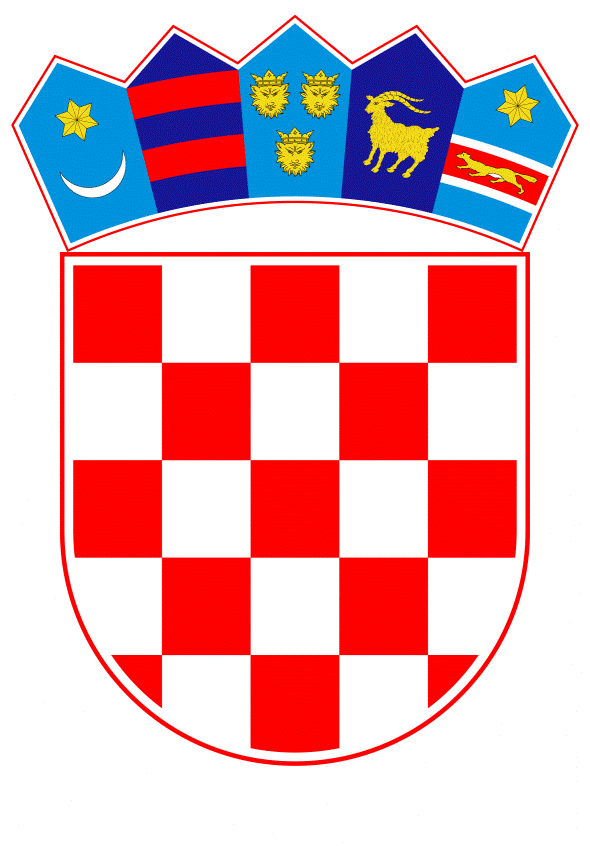 VLADA REPUBLIKE HRVATSKEZagreb, 16. prosinca 2022.______________________________________________________________________________________________________________________________________________________________________________________________________________________________Banski dvori | Trg Sv. Marka 2  | 10000 Zagreb | tel. 01 4569 222 | vlada.gov.hrNa temelju članka 80. Zakona o policiji („Narodne novine“, br. 34/11., 130/12., 89/14. – vjerodostojno tumačenje, 151/14., 33/15., 121/16. i 66/19.), Vlada Republike Hrvatske je na sjednici održanoj ____________2022. donijelaU R E D B U o izmjeni Uredbe o plaćama policijskih službenikaČlanak 1.	U Uredbi o plaćama policijskih službenika („Narodne novine“, br. 7/22)  Popis naziva radnih mjesta policijskih službenika (Prilog 1, Prilog 2 i Prilog 3) iz članka 7. Uredbe, zamjenjuju se novim Popisom naziva radnih mjesta policijskih službenika (Prilog 1, Prilog 2 i Prilog 3) koji su sastavni dio Uredbe.Članak 2.	Ova Uredba objavit će se u „Narodnim novinama“, a stupa na snagu 1. siječnja 2023. godine.KLASA:URBROJ:Zagreb,P R E D S J E D N I Kmr.sc. Andrej PlenkovićO B R A Z L O Ž E NJ E	S obzirom da je u postupak donošenja upućena Uredba o izmjenama i dopunama Uredbe o unutarnjem ustrojstvu Ministarstva unutarnjih poslova vezano za ulazak Republike Hrvatske u Schengenski prostor u okviru kojeg se predlaže prilagodba organizacije policije i sistematiziranje novih radnih mjesta policijskih službenika prilagođenih potrebama nove organizacije rada prvenstveno granične policije, a potom i drugih rodova policije  te daljnje smanjenje sistematiziranih nepopunjenih radnih mjesta državnih službenika i namještenika u Ministarstvu unutarnjih poslova, promjene u ustroju Policijske akademije u svezi obveza koje proizlaze iz novog Zakona o visokom obrazovanju i znanstvenoj djelatnosti, kao i promjene u opisima poslova ustrojstvenih jedinica nadležnih za obavljanje europskih poslova, međunarodnih odnosa i fondova Europske unije te materijalno – financijskih poslova, potrebno je u Uredbi o plaćama policijskih službenika prilagoditi nazive radnih mjesta policijskih službenika koji obavljaju te poslove, sadržanih u Prilozima Uredbe o plaćama policijskih službenika.	Vezano uz navedeno ističe se sljedeće:radno mjesto „voditelj katedre Visoke policijske škole/Veleučilišta kriminalistike i javne sigurnosti, kod kojeg je se postojeći dodatak 25 smanjuje na 20.OBRAZLOŽENJE: dodatak se smanjuje zbog promjene strukture katedri na Veleučilištu kriminalistike i javne sigurnosti, posebice u dijelu koji se odnosi na odgovornost u sustavu hijerarhije rukovođenja između dekana, prodekana i voditelja katedre.radno mjesto „voditelja Službe za koordinaciju istraživanja i nove tehnologije u Policijskoj akademiji, kod kojeg se koeficijent 1,833 smanjuje na koeficijent 1,746.OBRAZLOŽENJE: koeficijent navedenog radnog mjesta ujednačuje se sa koeficijentima drugih radnih mjesta „voditelj Službe“ na Policijskoj akademiji jednake složenosti.radno mjesto „policijski službenik – prometni motociklist u PP“, kod kojega se postojeći dodatak 30, povećava na dodatak 40;OBRAZLOŽENJE: navedenom radnom mjestu uz postojeći opis poslova dodaju i poslovi provođenja kompenzacijskih mjera iz nadležnosti rada granične policije, čime se povećava složenost poslova.radno mjesto „voditelj službe za odnose s javnošću u Kabinetu ministra kod kojeg se postojeći dodatak 30 povećava na dodatak 35radno mjesto „policijski službenik za odnose s javnošću u sjedištu Ministarstva“ kod kojeg se postojeći dodatak 20 povećava na dodatak 25;OBRAZLOŽENJE: U proteklom vremenu došlo je do evidentnog porasta obima poslova na navedenim radnim mjestima, a posebice poslova vezanih za teme nezakonitih migracija i pristupanja Republike Hrvatske Schengenskom prostoru.  Ulaskom Republike Hrvatske u Schengensko područje za očekivati je daljnje povećanje interesa javnosti vezano za uvođenje Sustava ulaska/izlaska (EES), Europskog sustava za informacije o putovanjima i odobravanje putovanja (ETIAS) i okvira za interoperabilnost informacijskih sustava EU-a u području granica i viza, a što će zasigurno dovesti da daljnjeg povećanja opsega poslova i složenosti poslova navedenih radnih mjesta. U službi Temeljne policije Uprave za javni red i sigurnost ustrojava se novo radno mjesto „policijski službenik za prekršajnu problematiku nasilja u obitelji i suzbijanje diskriminacije sa koeficijentom 1,571 i dodatkom 25.OBRAZLOŽENJE: zbog složenosti navedene problematike i sveobuhvatnog pristupa u postupanju policije, ukazala potreba da se u Službi temeljne policije ustroji navedeno radno mjesto. Neophodnost ustrojavanja spomenutog radnog mjesta se očituje u potrebi dodatne koordinacije, usmjeravanja, stručnog usavršavanja i nadzora policijskih službenika, izučavanja i predlaganja najpogodnijih oblika prevencije i sprječavanja prekršaja počinjenih nasilničkim ponašanjem u obitelji i to vrlo često u suradnji sa stručnim službama našeg Ministarstva, ali i drugim državnim tijelima, od čega treba izdvojiti česta očitovanja pravobraniteljima u svezi navedene problematike. Osim prethodno navedenih poslova, zadaće policijskog službenika za prekršajnu problematiku obiteljskog nasilja i suzbijanja diskriminacije bile bi i provođenje nadzora nad radom nadležnih ustrojstvenih jedinica u policijskim upravama i pružanje stručne pomoći u radu, implementiranje najbolje prakse iz kriminalističkih istraživanja prekršaja, sudjelovanja u izradi informacija, statističkih izvješća i drugih stručnih materijala,  prikupljanje podataka iz otvorenih izvora koji su bitni za poslove iz njegovog djelokruga i dr. Nadalje, spomenuti policijski službenik bi se u sklopu svog opisa posla, osim nasilja u obitelji, s istim metodama rada, bavio i prekršajima s elementima mržnje i diskriminacije te prekršaja na štetu ranjivih skupina (invalidi, trudnice, starije osobe, djeca, nacionalne manjine i dr.) za čiju se problematiku može konstatirati da je u rangu složenosti kao i problematika nasilja u obitelji.radno mjesto „glavni voditelj u Antiterorističkoj jedinici Lučko“ kod kojega se postojeći dodatak 40% povećava na 50%.OBRAZLOŽENJE: navedeno radno mjesto bit će zaduženo za koordinacije provedbe kompenzacijskih mjera od strane policijskih službenika Antiterorističke jedinice Lučko, pružanja ispomoći Antiterorističke jedinice Lučko u provedbi ispomoći specijalne policije u poslovima zaštite državne granice i provedbi edukacije policijskih službenika te Jedinice za provedbu dijela kompenzacijskih mjera, slijedom čega se povećava složenost poslova ovoga radnog mjesta. 	U Prilogu 1 dodana su sljedeća radna mjesta:- POLICIJSKI SLUŽBENIK ZA OPERATIVNA POSTUPANJA I KOMPENZACIJSKE MJERE- POLICIJSKI SLUŽBENIK ZA PRIMJENU POLICIJSKIH VJEŠTINA- ŠEF OSIGURANJA DIPLOMATSKIH MISIJA U UPRAVI ZA POSEBNE POSLOVE SIGURNOSTI- KOORDINATOR PREVENTIVNIH I PROMOTIVNIH AKTIVNOSTI U UREDU GLAVNOG RAVNATELJA POLICIJE- POLICIJSKI SLUŽBENIK  ZA JAČANJE TJELESNOG ZDRAVLJA- POMOĆNIK VODITELJA SLUŽBE ZA NEZAKONITE MIGRACIJE I PREKOGRANIČNI KRIMINALITET U PU 4. KATEGORIJE- VOĐA GRUPE ZA NEZAKONITE MIGRACIJE U PP- POLICIJSKI SLUŽBENIK ZA PROMICANJE PREVENTIVNIH I PROMOTIVNIH AKTIVNOSTI U UREDU GLAVNOG RAVNATELJA POLICIJE- VODITELJ SMJEŠTAJNO-OBUČNOG CENTRA GRANIČNE POLICIJE U PU IV. KATEGORIJE- POLICIJSKI SLUŽBENIK – TAJNIK POLICIJSKE AKADEMIJE/ VELEUČILIŠTA KRIMINALISTIKE I JAVNE SIGURNOSTI /POLICIJSKE ŠKOLE JOSIP JOVIĆ- ASISTENT VELEUČILIŠTA KRIMINALISTIKE I JAVNE SIGURNOSTI- VODITELJ PROGRAMA SPECIJALISTIČKE OBUKE U INTERVENTNIM JEDINICAMA POLICIJE PU III. KATEGORIJE I PU ISTARSKOJ - POLICIJSKI SLUŽBENIK - SURADNIK U ORGANIZACIJI I NADZOR RADA OBRAZOVNIH SKUPINA U POLICIJSKOJ AKADEMIJI- POMOĆNIK NAČELNIKA POLICIJSKE ŠKOLE JOSIP JOVIĆ- ZAMJENIK NAČELNIKA POLICIJSKE POSTAJE 2. KATEGORIJE- PROMOTOR PREVENTIVNIH I PROMOTIVNIH AKTIVNOSTI U UREDU GLAVNOG RAVNATELJA POLICIJE- POLICIJSKI SLUŽBENIK ZA OBRADU I ANALIZU FOTO I VIDEO MATERIJALA- VODITELJ PROGRAMA SPECIJALISTIČKE OBUKE U INTERVENTNIM JEDINICAMA POLICIJE PU IV. KATEGORIJE- ANALITIČAR-STATISTIČAR U MOBILNA JEDINICA ZA PROVEDBU NADZORA DRŽAVNE GRANICE- VODITELJ ZA INTERVENCIJSKU  TAKTIKU ANTITERORISTIČKE JEDINICE LUČKO-  VODITELJ ZA MEĐUNARODNU I UNUTARNJU SURADNJU ANTITERORISTIČKE JEDINICE LUČKO- VODITELJ PREGOVARAČKOG TIMA SPECIJALNE POLICIJE U JEDINICI SPECIJALNE I INTERVENTNE POLICIJE- POLICIJSKI SLUŽBENIK - PREDAVAČ VELEUČILIŠTA KRIMINALISTIKE I JAVNE SIGURNOSTI- VODITELJ POSLOVA ZA ANALITIČKU OBRADU I PROCJENE RIZIKA U UPRAVI ZA POSEBNE POSLOVE SIGURNOSTI  - POLICIJSKI SLUŽBENIK ZA ANALITIČKU OBRADU I PROCJENE RIZIKA U UPRAVI ZA POSEBNE POSLOVE SIGURNOSTI- POMOĆNIK ŠEFA SMJENE – VODITELJ OSIGURANJA VIŠE OBJEKATA U UPRAVI ZA POSEBNE POSLOVE SIGURNOSTI- PRODEKAN  VELEUČILIŠTA KRIMINALISTIKE I JAVNE SIGURNOSTI- NAČELNIK POLICIJSKE ŠKOLE »JOSIP JOVIĆ«- DEKAN VELEUČILIŠTA KRIMINALISTIKE I JAVNE SIGURNOSTI - POMOĆNIK VODITELJA PROTUEKSPLOZIJSKE  SLUŽBEU Prilogu 2 dodana su sljedeća radna mjesta:- ZAPOVJEDNIK TIMA PREGOVARAČA SPECIJALNE POLICIJE U JEDINICI SPECIJALNE I INTERVENTNE POLICIJE- POMOĆNIK ZAPOVJEDNIKA ANTITERORISTIČKE JEDINICE LUČKO- POLICIJSKI SLUŽBENIK – PROMETNI MOTOCIKLIST U PP- VOĐA GRUPE ZA PROTUEKSPLOZIJSKO RONJENJE U INTERVENTNOJ JEDINICI POLICIJE- VOĐA GRUPE ZA PROTUEKSPLOZIJSKO RONJENJE SPECIJALNE POLCIJE  U JEDINICI SPECIJALNE I INTERVENTNE POLICIJE- VODITELJ ZA PROTUEKSPLOZIJSKO RONJENJE SPECIJALNE POLICIJE U JEDINICI SPECIJALNE I INTERVENTNE POLICIJE- VOĐA GRUPE PREGOVARAČA SPECIJALNE POLCIJE U JEDINICI SPECIJALNE I INTERVENTNE POLICIJE /  VOĐA GRUPE PREGOVARAČA U INTERVENTNOJ JEDINICI POLICIJI- POLICAJAC – SPECIJALAC ANTITERORISTIČKE JEDINICE LUČKO ZA POTRAGE, SPAŠAVANJA I HELIKOPTERSKA DJELOVANJA- POLICIJSKI SLUŽBENIK PROTUEKSPLOZIJSKI RONILAC U INTERVENTNOJ JEDINICI POLICIJE- POLICIJSKI SLUŽBENIK PROTUEKSPLOZIJSKI RONILAC SPECIJALNE POLCIIJE U JEDINICI SPECIJALNE I INTERVENTE POLICIJE- POLICIJSKI SLUŽBENIK SPECIJALNE POLICIJE- SNAJPERIST  U JEDINICI SPECIJALNE I INTERVENTNE POLICIJE- ZAPOVJEDNIK TIMA ZA PROTUEKSPLOZIJSKO RONJENJE SPECIJALNE POLICIJE U JEDINICI SPECIJALNE I INTERVENTNE POLICIJE- POLICIJSKI SLUŽBENIK – RONILAC  SPECIJALNE POLICIJE U JEDINICI SPECIJALNE I INTERVENTNE POLICIJE- POLICIJSKI SLUŽBENIK – RONILAC U INTERVENTNOJ JEDINICI POLICIJEU Prilogu 1 i Prilogu 2 brisana su sljedeća radna mjesta:- PROFESOR VISOKE POLICIJSKE ŠKOLE- PROFESOR VISOKE POLICIJSKE ŠKOLE - VODITELJ SAVJETOVALIŠTA ZA STUDENTE- POLICIJSKI SLUŽBENIK – VIŠI PREDAVAČ VISOKE POLICIJSKE ŠKOLE  - POLICIJSKI SLUŽBENIK – TAJNIK POLICIJSKE AKADEMIJE/VISOKE POLICIJSKE ŠKOLE/POLICIJSKE ŠKOLE JOSIP JOVIĆ- ASISTENT VISOKE POLICIJSKE ŠKOLE- KOORDINATOR KULTURNIH AKTIVNOSTI U POLICIJSKOJ AKADEMIJI- VODITELJ KATEDRE U VISOKOJ POLICIJSKOJ ŠKOLI  - POMOĆNIK VODITELJA POLICIJSKE ŠKOLE »JOSIP JOVIĆ«  - VODITELJ PROGRAMA SPECIJALISTIČKE OBUKE U INTERVENTNIM JEDINICAMA POLICIJE PU DUBROVAČKO-NERETVANSKE, KARLOVAČKE, SISAČKO-MOSLAVAČKE I ZADARSKE   - DEKAN VISOKE POLICIJSKE ŠKOLE     - VODITELJ SLUŽBE ZA KOORDINACIJU ISTRAŽIVANJA I NOVE TEHNOLOGIJE U POLICIJSKOJ AKADEMIJI  - PRODEKAN VISOKE POLICIJSKE ŠKOLE  - VODITELJ POLICIJSKE ŠKOLE »JOSIP JOVIĆ«  - POLICIJSKI SLUŽBENIK – PREDAVAČ VISOKE POLICIJSKE ŠKOLE-  VODITELJ PREGOVARAČKOG TIMA U JEDINICI SPECIJALNE I INTERVENTNE POLICIJE-  VODITELJ PROGRAMA SPECIJALISTIČKE OBUKE U INTERVENTNIM JEDINICAMA POLICIJE PU BJELOVARSKO-BILOGORSKE, BRODSKO-POSAVSKE, ISTARSKE, KOPRIVNIČKO-KRIŽEVAČKE, KRAPINSKO-ZAGORSKE, LIČKO-SENJSKE, MEĐIMURSKE, POŽEŠKO-SLAVONSKE, ŠIBENSKO-KNINSKE, VARAŽDINSKE, VIROVITIČKO--PODRAVSKE I VUKOVARSKO-SRIJEMSKE-  ŠEF OSIGURANJA ŠTIĆENOG OBJEKTA U UPRAVI ZA POSEBNE POSLOVE SIGURNOSTI-  PROMOTOR KULTURNIH AKTIVNOSTI U POLICIJSKOJ AKADEMIJI  - POLICIJSKI SLUŽBENIK – PROMETNI MOTOCIKLIST U PP- ZAMJENIK ZAPOVJEDNIKA ANTITERORISTIČKE JEDINICE LUČKO- POMOĆNIK ZAPOVJEDNIKA ANTITERORISTIČKE JEDINICE LUČKO ZA POTPORU- VOĐA GRUPE ZA PROTUEKSPLOZIJSKO RONJENJE U JEDINICI SPECIJALNE I INTERVENTNE POLICIJE I INTERVENTNOJ JEDINICI POLICIJE-  POMOĆNIK ZAPOVJEDNIKA ANTITERORISTIČKE JEDINICE LUČKO ZA OPERATIVNE ZADAĆE - POLICIJSKI SLUŽBENIK PROTUEKSPLOZIJSKI RONILAC U JEDINICI SPECIJALNE I INTERVENTE POLICIJE I INTERVENTNOJ JEDINICI POLICIJE- VOĐA GRUPE PREGOVARAČA U JEDINICI SPECIJALNE I INTERVENTNE POLICIJE I INTERVENTNOJ JEDINICI POLICIJI  - VODITELJ ZA PROTUEKSPLOZIJSKO RONJENJE U JEDINICI SPECIJALNE I INTERVENTNE POLICIJE PU SPLITSKO-DALMATINSKE, PRIMORSKO-GORANSKE I OSJEČKO-BARANJSKE- VOĐA GRUPE ZA SPECIJALNA VOZILA ANTITERORISTIČKE JEDINICE LUČKO- ZAPOVJEDNIK TIMA ZA PROTUEKSPLOZIJSKO RONJENJE U JEDINICI SPECIJALNE I INTERVENTNE POLICIJE- POLICIJSKI SLUŽBENIK – RONILAC U JEDINICI SPECIJALNE I INTERVENTNE POLICIJE I INTERVENTNOJ JEDINICI POLICIJE- POMOĆNIK ŠEFA SMJENE U UPRAVI ZA POSEBNE POSLOVE SIGURNOSTI- VOĐA GRUPE ZA SPECIJALNA VOZILA ANTITERORISTIČKE JEDINICE LUČKOPredlagatelj:Ministarstvo unutarnjih poslova Predmet:Prijedlog uredbe o izmjeni Uredbe o plaćama policijskih službenikaPRILOG 1PRILOG 1PRILOG 1Naziv radnog mjestaKoeficijent složenostiDodaciNaziv radnog mjestaOsnovni koeficijentDodaci 20 – 35 %ZAMJENIK GLAVNOG RAVNATELJA POLICIJE ZA GRANICU3,05635ZAMJENIK GLAVNOG RAVNATELJA POLICIJE ZA KRIMINALITET3,05635ZAMJENIK GLAVNOG RAVNATELJA POLICIJE ZA OPĆU SIGURNOST3,05635NAČELNIK CENTRA ZA FORENZIČNA ISPITIVANJA, ISTRAŽIVANJA I VJEŠTAČENJA »IVAN VUČETIĆ«2,23135NAČELNIK POLICIJSKE AKADEMIJE2,23135POMOĆNIK GLAVNOG RAVNATELJA POLICIJE – NAČELNIK UPRAVE ZA JAVNI RED I SIGURNOST2,23135POMOĆNIK GLAVNOG RAVNATELJA POLICIJE – NAČELNIK UPRAVE ZA GRANICU2,23135POMOĆNIK GLAVNOG RAVNATELJA POLICIJE – NAČELNIK UPRAVE ZA POSEBNE POSLOVE SIGURNOSTI2,23135NAČELNIK POLICIJSKE UPRAVE 1. KATEGORIJE2,18335NAČELNIK POLICIJSKOG NACIONALNOG UREDA ZA SUZBIJANJE KORUPCIJE I ORGANIZIRANOG KRIMINALITETA2,18335ZAPOVJEDNIK ZAPOVJEDNIŠTVA ZA INTERVENCIJE2,18335NAČELNIK SAMOSTALNOG SEKTORA U SJEDIŠTU MINISTARSTVA2,18335NAČELNIK SEKTORA U SJEDIŠTU MINISTARSTVA2,18330NAČELNIK UREDA GLAVNOG RAVNATELJA POLICIJE2,18330POMOĆNIK NAČELNIKA CENTRA ZA FORENZIČNA ISPITIVANJA, ISTRAŽIVANJA I VJEŠTAČENJA »IVAN VUČETIĆ«2,18330ZAMJENIK NAČELNIKA POLICIJSKE AKADEMIJE2,18330POMOĆNIK NAČELNIKA POLICIJSKOG NACIONALNOG UREDA ZA SUZBIJANJE KORUPCIJE I ORGANIZIRANOG KRIMINALITETA2,18330POMOĆNIK NAČELNIKA UPRAVE ZA JAVNI RED I SIGURNOST2,18330POMOĆNIK NAČELNIKA UPRAVE ZA GRANICU2,18330POMOĆNIK NAČELNIKA UPRAVE ZA POSEBNE POSLOVE SIGURNOSTI2,18330TAJNIK KABINETA MINISTRA2,18330NAČELNIK SEKTORA U UPRAVI KRIMINALISTIČKE POLICIJE2,18330POMOĆNIK NAČELNIKA SEKTORA U UPRAVI KRIMINALISTIČKE POLICIJE2,18325VODITELJ UNAPREĐENJA PROCESA I RAZVOJA TEHNOLOŠKIH KAPACITETA2,18325SAVJETNIK MINISTRA ZA BORBU PROTIV TERORIZMA2,13425SAVJETNIK MINISTRA2,13420ZAMJENIK NAČELNIKA POLICIJSKE UPRAVE 1. KATEGORIJE2,09530NAČELNIK POLICIJSKE UPRAVE 2. KATEGORIJE2,00835NAČELNIK POLICIJSKE UPRAVE 3. KATEGORIJE1,92135POMOĆNIK ZAPOVJEDNIKA ZA SPECIJALNU POLICIJU U ZAPOVJEDNIŠTVU ZA INTERVENCIJE1,92135POMOĆNIK TAJNIKA KABINETA MINISTRA1,92130DEKAN VELEUČILIŠTA KRIMINALISTIKE I JAVNE SIGURNOSTI1,92130BISKUPSKI VIKAR ZA PASTORAL1,92126KOORDINATOR ZA MEDIJE I PROTOKOL1,92126KOORDINATOR ZA POLICIJSKO OBRAZOVANJE I ZAJEDNIČKE POSLOVE U POLICIJSKOJ AKADEMIJI1,92126POMOĆNIK ZAPOVJEDNIKA U ZAPOVJEDNIŠTVU ZA INTERVENCIJE1,84335VODITELJ SAMOSTALNE SLUŽBE ZA UNUTARNJU REVIZIJU1,83330NAČELNIK SEKTORA U PU 1. KATEGORIJE1,83330NAČELNIK POLICIJSKE ŠKOLE »JOSIP JOVIĆ«1,83330VODITELJ SLUŽBE ZA FONDOVE EUROPSKE UNIJE1,83330ZAMJENIK NAČELNIKA POLICIJSKE UPRAVE 2. KATEGORIJE1,83330PRODEKAN  VELEUČILIŠTA KRIMINALISTIKE I JAVNE SIGURNOSTI1,83330VODITELJ KATEDRE  VELEUČILIŠTA KRIMINALISTIKE I JAVNE SIGURNOSTI1,83320NAČELNIK POLICIJSKE UPRAVE 4. KATEGORIJE1,74635POMOĆNIK VODITELJA SLUŽBE POSEBNIH KRIMINALISTIČKU POSLOVA U UPRAVI KRIMINALISTIČKE POLICIJE1,74635POMOĆNIK VODITELJA SLUŽBE U UPRAVI ZA POSEBNE POSLOVE SIGURNOSTI1,74635POMOĆNIK VODITELJA SLUŽBE ZA SUZBIJANJE KORUPCIJE I ORGANIZIRANOG KRIMINALITETA U UPRAVI KRIMINALISTIČKE POLICIJE1,74635VODITELJ SLUŽBE U CENTRU ZA FORENZIČNA ISPITIVANJA, ISTRAŽIVANJA I VJEŠTAČENJA »IVAN VUČETIĆ«1,74635VODITELJ SLUŽBE U UREDU GLAVNOG RAVNATELJA POLICIJE1,74635VODITELJ SLUŽBE U SEKTORU OPĆEG KRIMINALITETA I MEĐUNARODNE POLICIJSKE SURADNJE U UPRAVI KRIMINALISTIČKE POLICIJE1,74635VODITELJ SLUŽBE ZA ZAŠTITU SVJEDOKA U UPRAVI KRIMINALISTIČKE POLICIJE1,74635VODITELJ PROTUEKSPLOZIJSKE SLUŽBE U UPRAVI ZA JAVNI RED I SIGURNOST1,74635VODITELJ SLUŽBE ZA UNUTARNJU KONTROLU1,74635VODITELJ SLUŽBE ZA ODNOSE S JAVNOŠĆU U KABINETU MINISTA1,74635ZAMJENIK NAČELNIKA POLICIJSKE UPRAVE 3. KATEGORIJE1,74635GLAVNI VJEŠTAK CENTRA U CENTRU ZA FORENZIČNA ISPITIVANJA, ISTRAŽIVANJA I VJEŠTAČENJA »IVAN VUČETIĆ«1,74630GLAVNI VJEŠTAK ZA KONTROLU KVALITETE I AKREDITACIJU U CENTRU ZA FORENZIČNA ISPITIVANJA, ISTRAŽIVANJA I VJEŠTAČENJA »IVAN VUČETIĆ«1,74630VODITELJ OPERATIVNO-KOMUNIKACIJSKOG CENTRA POLICIJE U UPRAVI ZA JAVNI RED I SIGURNOST1,74630NAČELNIK SEKTORA U PU 2. KATEGORIJE1,74630VODITELJ PRIHVATNOG CENTRA ZA STRANCE U UPRAVI ZA GRANICU1,74630VODITELJ SAMOSTALNE SLUŽBE I SAVJETNIK ZA INFORMACIJSKU SIGURNOST1,74630VODITELJ SAMOSTALNE SLUŽBE ZA NADZOR ZAŠTITE OSOBNIH PODATAKA1,74630VODITELJ SAMOSTALNE SLUŽBE ZA SURADNJU S VOJNIM ORDINARIJATOM U REPUBLICI HRVATSKOJ1,74630VODITELJ SLUŽBE U SJEDIŠTU MINISTARSTVA1,74630VODITELJ SLUŽBE/CENTRA U POLICIJSKOJ AKADEMIJI1,74630VODITELJ SLUŽBE U UPRAVE ZA JAVNI RED I SIGURNOST1,74630VODITELJ SLUŽBE U UPRAVI ZA GRANICU1,74630ZAPOVJEDNIK MOBILNE JEDINICE ZA PROVEDBU NADZORA DRŽAVNE GRANICE U UPRAVI ZA GRANICU1,74630ZAPOVJEDNIK MOBILNE JEDINICE PROMETNE POLICIJE U UPRAVI ZA JAVNI RED I SIGURNOST1,74630POLICIJSKI SLUŽBENIK – KOORDINATOR ZA POSLOVE IZRADE I PRIMJENE PROPISA1,74625POMOĆNIK NAČELNIKA SEKTORA KRIMINALISTIČKE POLICIJE U PU 1. KATEGORIJE1,74625PROFESOR VELEUČILIŠTA KRIMINALISTIKE I JAVNU SIGURNOSTI1,74620VODITELJ ODJELA ZAGREB/SPLIT/RIJEKA/OSIJEK U UPRAVI KRIMINALISTIČKE POLICIJE1,65935VODITELJ ODJELA PRIPREME, NADZORA I PRIMJENE POSEBNIH KRIMINALISTIČKIH POSLOVA U UPRAVI KRIMINALISTIČKE POLICIJE1,65935POMOĆNIK VODITELJA PROTUEKSPLOZIJSKE SLUŽBE1,65935VODITELJ ODJELA ZA CILJANE POTRAGE I PRECIZNO LOCIRANJE U UPRAVI KRIMINALISTIČKE POLICIJE1,65935POLICIJSKI SLUŽBENIK ZA DIGITALNU FORENZIKU U SLUŽBI KIBERNETIČKE SIGURNOSTI UPRAVE KRIMINALISTIČKE POLICIJE1,65935POLICIJSKI SLUŽBENIK ZA KIBERNETIČKU SIGURNOST U SLUŽBI KIBERNETIČKE SIGURNOSTI UPRAVE KRIMINALISTIČKE POLICIJE1,65935VODITELJ POSLOVA ZA POSEBNU KRIMINALISTIČKU TEHNIKU U SLUŽBI POSEBNIH KRIMINALISTIČKIH POSLOVA UPRAVE KRIMINALISTIČKE POLICIJE1,65933POMOĆNIK NAČELNIKA SEKTORA ZA JAVNI RED I SIGURNOST I SEKTORA ZA GRANICU U PU 1. KATEGORIJE1,65932GLAVNI PROJEKTANT APLIKACIJA U CENTRU ZA FORENZIČNA ISPITIVANJA, ISTRAŽIVANJA I VJEŠTAČENJA »IVAN VUČETIĆ«1,65930GLAVNI VJEŠTAK U CENTRU ZA FORENZIČNA ISPITIVANJA, ISTRAŽIVANJA I VJEŠTAČENJA »IVAN VUČETIĆ«1,65930VJEŠTAK ZA VJEŠTAČENJA DIGITALNIH ZAPISA, TELEFONSKE I INFORMATIČKE OPREME U CENTRU ZA FORENZIČNA ISPITIVANJA, ISTRAŽIVANJA I VJEŠTAČENJA »IVAN VUČETIĆ«1,65930VODITELJ OPERATIVNIH POSLOVA U UPRAVI ZA POSEBNE POSLOVE SIGURNOSTI1,65930VODITELJ POSLOVA ZA ANALITIČKU OBRADU I PROCJENE RIZIKA U UPRAVI ZA POSEBNE POSLOVE SIGURNOSTI1,65930VODITELJ OPERATIVNO-KOMUNIKACIJSKOG CENTRA POLICIJE U PU 1. KATEGORIJE1,65930VODITELJ POSLOVA U UPRAVI ZA POSEBNE POSLOVE SIGURNOSTI1,65930VODITELJ SLUŽBE U POLICIJSKOJ UPRAVI 1. KATEGORIJE1,65930VODITELJ SLUŽBE U UREDU NAČELNIKA PU 1. KATEGORIJE1,65930VODITELJ NACIONALNOG POMORSKOG CENTRA1,65925VODITELJ ODJELA U UPRAVI KRIMINALISTIČKE POLICIJE1,65925VODITELJ ODJELA U SJEDIŠTU MINISTARSTVA1,65925ZAMJENIK ZAPOVJEDNIKA MOBILNE JEDINICE PROMETNE POLICIJE1,65925POMOĆNIK VODITELJA PRIHVATNOG CENTRA ZA STRANCE1,65925POMOĆNIK ZAPOVJEDNIKA MOBILNE JEDINICE ZA PROVEDBU NADZORA DRŽAVNE GRANICE1,65925POMOĆNIK VODITELJA SLUŽBE/CENTRA U POLICIJSKOJ AKADEMIJI1,65925POMOĆNIK NAČELNIKA POLICIJSKE ŠKOLE JOSIP JOVIĆ1,65925POMOĆNIK VODITELJA SLUŽBE U UPRAVE ZA JAVNI RED I SIGURNOST1,65925POMOĆNIK VODITELJA SLUŽBE U UPRAVI ZA GRANICU1,65925GLAVNI PROJEKTANT – VODITELJ ZA KRIPTOLOŠKU SIGURNOST1,65923VODITELJ AUTOMEHANIČARSKE RADIONICE U UPRAVI ZA MATERIJALNO -FINANCIJSKE POSLOVE1,65923VODITELJ VOZNOG PARKA U UPRAVI ZA MATERIJALNO -FINANCIJSKE POSLOVE1,65923VODITELJ POSLOVA U UPRAVI ZA MATERIJALNO – FINANCIJSKE POSLOVE1,65923VODITELJ POSLOVA U KABINETU MINISTRA1,65921GLAVNI POLICIJSKI SLUŽBENIK ZA ZAŠTITU OSOBNIH PODATAKA – INFORMATIČKO-TEHNIČKO PODRUČJE1,65920GLAVNI POLICIJSKI SLUŽBENIK ZA ZAŠTITU OSOBNIH PODATAKA – PRAVNO PODRUČJE1,65920GLAVNI PROJEKTANT – SISTEM INŽENJER1,65920GLAVNI PROJEKTANT ZA POLICIJSKU OPREMU I ODORU1,65920POLICIJSKI SLUŽBENIK - VIŠI PREDAVAČ VELEUČILIŠTA KRIMINALISTIKE I JAVNE SIGURNOSTI1,65920POLICIJSKI SLUŽBENIK ZA USKLAĐIVANJE PROCEDURA RADA I POSTUPANJA U CENTRU ZA FORENZIČNA ISPITIVANJA, ISTRAŽIVANJA I VJEŠTAČENJA »IVAN VUČETIĆ«1,65920VODITELJ POSLOVA U GLAVNOM TAJNIŠTVU1,65920VIŠI UNUTARNJI REVIZOR – OPERATIVNI ANALITIČAR1,65920VODITELJ POSLOVA REVIZIJE POSLOVNIH PROCESA IZ SREDSTAVA DRŽAVNOG PRORAČUNA – VIŠI UNUTARNJI REVIZOR1,65920VODITELJ POSLOVA REVIZIJE POSLOVNIH PROCESA IZ SREDSTAVA FONDOVA EUROPSKE UNIJE – VIŠI UNUTARNJI REVIZOR1,65920VODITELJ SMJENE OPERATIVNO-KOMUNIKACIJSKOG CENTRA POLICIJE U UPRAVI ZA JAVNI RED I SIGURNOST1,65920NAČELNIK POLICIJSKE POSTAJE 1. KATEGORIJE1,57135ZAMJENIK NAČELNIKA POLICIJSKE UPRAVE 4. KATEGORIJE1,57135VODITELJ ZA METODOLOGIJU I TAKTIKU POSTUPANJA SPECIJALNE I INTERVENTNE POLICIJE U ZAPOVJEDNIŠTVU ZA INTERVENCIJE1,57135POLICIJSKI SLUŽBENIK U UREDU GLAVNOG RAVNATELJA POLICIJE1,57130POLICIJSKI SLUŽBENIK ZA ANALIZU JAVNE SIGURNOSTI U UPRAVI ZA JAVNI RED I SIGURNOST1,57130POLICIJSKI SLUŽBENIK ZA PRIPREMU I PROVEDBU PROJEKATA1,57130POLICIJSKI SLUŽBENIK – VODITELJ POSLOVA SMJEŠTAJNO OBUČNOG CENTRA U POLICIJSKOJ AKADEMIJI1,57130POLICIJSKI SLUŽBENIK ZA PRIPREMU I PROVEDBU PROJEKATA TE MEĐUNARODNU SURADNJU SPECIJALNE I INTERVENTNE POLICIJE U ZAPOVJEDNIŠTVU SPECIJALNE I INTERVENTNE POLICIJE1,57130POLICIJSKI SLUŽBENIK – VODITELJ POSLOVA MUZEJA POLICIJE U POLICIJSKOJ AKADEMIJI1,57130POLICIJSKIH SLUŽBENIK ZA PRIPREMU I PROVEDBU STRUČNIH I ZNANSTVENIH ISTRAŽIVANJA I NOVIH TEHNOLOGIJA U POLICIJSKOJ AKADEMIJI1,57130SAMOSTALNI VJEŠTAK U CENTRU ZA FORENZIČNA ISPITIVANJA, ISTRAŽIVANJA I VJEŠTAČENJA »IVAN VUČETIĆ«1,57130VODITELJ OPERATIVNOG DEŽURSTVA U UPRAVI ZA POSEBNE POSLOVE SIGURNOSTI1,57130VODITELJ OPERATIVNO-KOMUNIKACIJSKOG CENTRA POLICIJE U PU 2. KATEGORIJE1,57130VODITELJ SLUŽBE U POLICIJSKOJ UPRAVI 2., 3. I 4. KATEGORIJE1,57130ZAMJENIK ZAPOVJEDNIKA JEDINICE SPECIJALNE I INTERVENTNE POLICIJE1,57130POLICIJSKI SLUŽBENIK ZA NADZOR RADA U UPRAVI ZA EUROPSKE POSLOVE, MEĐUNARODNE ODNOSE I FONDOVE EUROPSKE UNIJE1,57130POLICIJSKI SLUŽBENIK – VODITELJ STRUČNOG AKTIVA U POLICIJSKOJ ŠKOLI JOSIP JOVIĆ1,57125VIŠI POLICIJSKI SLUŽBENIK ZA ZAKONITOST POSTUPANJA U SLUŽBI ZA UNUTARNJU KONTROLU1,57125POLICIJSKI SLUŽBENIK ZA PREKRŠAJNU PROBLEMATIKU NASILJA U OBITELJI I SUZBIJANJE DISKRIMINACIJE1,57125POLICIJSKI SLUŽBENIK ZA PRAĆENJE I PRILAGODBU PROPISA IZ NADLEŽNOSTI MINISTARSTVA EUROPSKOM ZAKONODAVSTVU U UPRAVI ZA EUROPSKE POSLOVE, MEĐUNARODNE ODNOSE I FONDOVE EUROPSKE UNIJE1,57120VIŠI POLICIJSKI SLUŽBENIK U UPRAVI ZA EUROPSKE POSLOVE, MEĐUNARODNE ODNOSE I FONDOVE EUROPSKE UNIJE1,57125POLICIJSKI SLUŽBENIK ZA PODRUČJE AZILA, MIGRACIJA I INTEGRACIJE1,57125POLICIJSKI SLUŽBENIK ZA PODRUČJE GRANICA I VIZA1,57125POLICIJSKI SLUŽBENIK ZA PODRUČJE UNUTARNJE SIGURNOSTI1,57125POLICIJSKI SLUŽBENIK ZA PROJEKTE FINANCIRANE IZ EUROPSKIH STRUKTURNIH I INVESTICIJSKIH FONDOVA1,57125POLICIJSKI SLUŽBENIK ZA PROJEKTE FINANCIRANE IZ PROGRAMA EUROPSKE UNIJE I DRUGE INOZEMNE IZVORE FINANCIRANJA1,57125ANALITIČAR – PROJEKTANT U GLAVNOM TAJNIŠTVU1,57120POLICIJSKI SLUŽBENIK - PREDAVAČ VELEUČILIŠTA KRIMINALISTIKE I JAVNE SIGURNOSTI1,57120POLICIJSKI SLUŽBENIK – SIGURNOSNI KOORDINATOR ZA SUSTAV CERTIFIKATA1,57120POLICIJSKI SLUŽBENIK – SIGURNOSNI KOORDINATOR ZA ZAŠTITU PODATAKA I FIZIČKU SIGURNOST1,57120UNUTARNJI REVIZOR1,57120GLAVNI ANALITIČAR U UPRAVI KRIMINALISTIČKE POLICIJE1,50435NAČELNIK POLICIJSKE POSTAJE 2. KATEGORIJE1,50435POLICIJSKI SLUŽBENIK – PSIHOLOG U UPRAVI KRIMINALISTIČKE POLICIJE1,50435POLICIJSKI SLUŽBENIK GOSPODARSKOG KRIMINALITETA I KORUPCIJE U UPRAVI KRIMINALISTIČKE POLICIJE1,50435POLICIJSKI SLUŽBENIK ZA CILJANE POTRAGE U UPRAVI KRIMINALISTIČKE POLICIJE1,50435POLICIJSKI SLUŽBENIK ZA ORGANIZIRANI KRIMINALITET U UPRAVI KRIMINALISTIČKE POLICIJE1,50435POLICIJSKI SLUŽBENIK ZA POSEBNE KRIMINALISTIČKE POSLOVE U UPRAVI KRIMINALISTIČKE POLICIJE1,50435POLICIJSKI SLUŽBENIK ZA TERORIZAM U UPRAVI KRIMINALISTIČKE POLICIJE1,50435ZAPOVJEDNIK INTERVENTNE JEDINICE POLICIJE U INTERVENTNIM JEDINICAMA POLICIJE U PU III. KATEGORIJE I PU ISTARSKOJ1,50435POLICIJSKI SLUŽBENIK ZA KRIMINALITET DROGA U UPRAVI KRIMINALISTIČKE POLICIJE1,50435POLICIJSKI SLUŽBENIK ZA RAD S INFORMATORIMA U UPRAVI KRIMINALISTIČKE POLICIJE1,50435VODITELJ ODSJEKA U UPRAVI KRIMINALISTIČKE POLICIJE1,50433POLICIJSKI SLUŽBENIK – VOĐA KRIMINALISTIČKOG ISTRAŽIVANJA U UPRAVI KRIMINALISTIČKE POLICIJE1,50433VODITELJ POSLOVA ZA POSEBNU KRIMINALISTIČKU TEHNIKU U UPRAVI KRIMINALISTIČKE POLICIJE1,50433GIS ANALITIČAR U UPRAVI KRIMINALISTIČKE POLICIJE1,50430POLICIJSKI SLUŽBENIK VIŠI KRIMINALISTIČKO-OBAVJEŠTAJNI ANALITIČAR U UPRAVI KRIMINALISTIČKE POLICIJE1,50430POLICIJSKI SLUŽBENIK ZA FINANCIJSKE ISTRAGE U UPRAVI KRIMINALISTIČKE POLICIJE1,50430POLICIJSKI SLUŽBENIK ZA IDENTIFIKACIJU I POTRAGE U UPRAVI KRIMINALISTIČKE POLICIJE1,50430POLICIJSKI SLUŽBENIK ZA IMOVINSKE DELIKTE U UPRAVI KRIMINALISTIČKE POLICIJE1,50430POLICIJSKI SLUŽBENIK ZA KRIMINALISTIČKO-TEHNIČKE POSLOVE U UPRAVI KRIMINALISTIČKE POLICIJE1,50430POLICIJSKI SLUŽBENIK ZA KRVNE I SEKSUALNE DELIKTE, OPĆU SIGURNOST I OKOLIŠ U UPRAVI KRIMINALISTIČKE POLICIJE1,50430POLICIJSKI SLUŽBENIK ZA POSLOVE OPERATIVNE PRIPREME U UPRAVI KRIMINALISTIČKE POLICIJE1,50430POLICIJSKI SLUŽBENIK ZA POSLOVE OPERATIVNE ZAŠTITE U UPRAVI KRIMINALISTIČKE POLICIJE1,50430POLICIJSKI SLUŽBENIK ZA PSIHOLOŠKU POTPORU U UPRAVI KRIMINALISTIČKE POLICIJE1,50430POLICIJSKI SLUŽBENIK ZA RATNE ZLOČINE U UPRAVI KRIMINALISTIČKE POLICIJE1,50430POLICIJSKI SLUŽBENIK ZA SUZBIJANJE KORUPCIJE I ORGANIZIRANOG KRIMINALITETA U UPRAVI KRIMINALISTIČKE POLICIJE1,50430POMOĆNIK NAČELNIKA POLICIJSKE POSTAJE U PP 1. KATEGORIJE1,50430STRATEŠKI KRIMINALISTIČKO-OBAVJEŠTAJNI ANALITIČAR U UPRAVI KRIMINALISTIČKE POLICIJE1,50430VIŠI KRIMINALISTIČKO-OBAVJEŠTAJNI ANALITIČAR U UPRAVI KRIMINALISTIČKE POLICIJE1,50430VODITELJ OPERATIVNO-KOMUNIKACIJSKOG CENTRA POLICIJE U PU 3. KATEGORIJE1,50430VODITELJ OSIGURANJA ŠTIĆENIH OSOBA U UPRAVI ZA POSEBNE POSLOVE SIGURNOSTI1,50430ZAPOVJEDNIK SATNIJE U JEDINICI SPECIJALNE I INTERVENTNE POLICIJE1,50430VODITELJ ZA ZDRAVSTVENO-HIGIJENSKO-TEHNOLOŠKU ZAŠTITU U UPRAVI ZA POSEBNE POSLOVE SIGURNOSTI1,50430POLICIJSKI SLUŽBENIK – PREDSTAVNIK U EUROPOLU1,50430POLICIJSKI SLUŽBENIK – PREVODITELJ U UPRAVI KRIMINALISTIČKE POLICIJE1,50430POLICIJSKI SLUŽBENIK INTERPOLA U UPRAVI KRIMINALISTIČKE POLICIJE1,50430POLICIJSKI SLUŽBENIK ODJELA EUROPOLA U UPRAVI KRIMINALISTIČKE POLICIJE1,50430POLICIJSKI SLUŽBENIK ODJELA S.I.Re.N.E U UPRAVI KRIMINALISTIČKE POLICIJE1,50430POLICIJSKI SLUŽBENIK ZA INFORMATIČKO-TEHNIČKE POSLOVE U UPRAVI KRIMINALISTIČKE POLICIJE1,50430POLICIJSKI SLUŽBENIK – INFORMATIČAR U POLICIJSKOJ AKADEMIJI1,50430POLICIJSKI SLUŽBENIK ZA KIBERNETIČKU SIGURNOST U SLUŽBI ZA SUZBIJANJE KORUPCIJE I ORGANIZIRANOG KRIMINALITETA U UPRAVE KRIMINALISTIČKE POLICIJE1,50430POLICIJSKI SLUŽBENIK ZA MEĐUNARODNU SURADNJU U UPRAVI KRIMINALISTIČKE POLICIJE1,50430POLICIJSKI SLUŽBENIK ZA MLADEŽ U UPRAVI KRIMINALISTIČKE POLICIJE1,50430POLICIJSKI SLUŽBENIK ZA SIGURNOST S.I.S U UPRAVI KRIMINALISTIČKE POLICIJE1,50430POLICIJSKI SLUŽBENIK ZA SIGURNOST SUSTAVA U UPRAVI KRIMINALISTIČKE POLICIJE1,50430VODITELJ SMJENE U ODJELU ZA INFORMACIJE O PUTNICIMA U ZRAČNOM PROMETU UPRAVE KRIMINALISTIČKE POLICIJE1,50430VODITELJ U ZAPOVJEDNIŠTVU ZA INTERVENCIJE1,50430ZAMJENIK NAČELNIKA POLICIJSKE POSTAJE U PP 1. KATEGORIJE1,50435POLICIJSKI SLUŽBENIK ZA NADZOR PODATKOVNOG PROMETA U UPRAVI KRIMINALISTIČKE POLICIJE1,50429POMOĆNIK NAČELNIKA POLICIJSKE POSTAJE ZA KRIMINALISTIČKU POLICIJU U PP VELIKA GORICA I ZAPREŠIĆ1,50428VODITELJ SMJENE OPERATIVNO-KOMUNIKACIJSKOG CENTRA POLICIJE – PRITVORSKI NADZORNIK U PU 1. I 2. KATEGORIJE1,50427ADMINISTRATOR KRIMINALISTIČKO-OBAVJEŠTAJNOG SUSTAVA U UPRAVI KRIMINALISTIČKE POLICIJE1,50425POLICIJSKI SLUŽBENIK ZA ANALIZU U SJEDIŠTU MINISTARSTVA1,50425POLICIJSKI SLUŽBENIK ZA INFORMATIČKU POTPORU U ODJELU ZA INFORMACIJE O PUTNICIMA U ZRAČNOM PROMETU UPRAVE KRIMINALISTIČKE POLICIJE1,50425VIŠI POLICIJSKI SLUŽBENIK ZA PRIKUPLJANJE, PROCJENU I OBRADU PODATAKA U UPRAVI KRIMINALISTIČKE POLICIJE1,50425VIŠI POLICIJSKI SLUŽBENIK ZA ZAŠTITU OSOBNIH PODATAKA – INFORMATIČKO-TEHNIČKO PODRUČJE1,50425VIŠI POLICIJSKI SLUŽBENIK ZA ZAŠTITU OSOBNIH PODATAKA – PRAVNO PODRUČJE1,50425POLICIJSKI SLUŽBENIK ZA POTPORU U ODJELU ZA INFORMACIJE O PUTNICIMA U ZRAČNOM PROMETU UPRAVE KRIMINALISTIČKE POLICIJE1,50425VODITELJ ODJELA ZA UNUTARNJU KONTROLU I NADZOR – OSIJEK, RIJEKA, SPLIT1,50425VODITELJ ODJELA U POLICIJSKOJ UPRAVI1,50425VODITELJ SMJEŠTAJNO-OBUČNOG CENTRA GRANIČNE POLICIJE1,50425VODITELJ TRANZITNOG PRIHVATNOG CENTRA ZA STRANCE1,50425ZAPOVJEDNIK MOBILNE JEDINICE GRANIČNE POLICIJE1,50425POLICIJSKI SLUŽBENIK U ZAPOVJEDNIŠTVU ZA INTERVENCIJE1,50425POLICIJSKI SLUŽBENIK ZA KRIMINALISTIČKE EVIDENCIJE U UPRAVI KRIMINALISTIČKE POLICIJE1,50425POLICIJSKI SLUŽBENIK ZA POSEBNU KRIMINALISTIČKU TEHNIKU U ODSJEKU TEHNIČKOG RAZVOJA I NADZORA ELEKTRONIČKIH KOMUNIKACIJA UPRAVE KRIMINALISTIČKE POLICIJE1,50425POLICIJSKI SLUŽBENIK U UPRAVI ZA EUROPSKE POSLOVE, MEĐUNARODNE ODNOSE I FONDOVE EUROPSKE UNIJE1,50425POLICIJSKI SLUŽBENIK ZA PRAĆENJE I ANALIZU U SLUŽBI ZA ODNOSE S JAVNOŠĆU U SJEDIŠTU MINISTARSTVA1,50420POMOĆNIK VODITELJA SLUŽBE U POLICIJSKOJ UPRAVI1,50425VIŠI POLICIJSKI SLUŽBENIK ZA POSEBNU KRIMINALISTIČKU TEHNIKU U UPRAVI KRIMINALISTIČKE POLICIJE1,50425VODITELJ POSLOVA KRIPTOLOŠKE SIGURNOSTI U OKCP-u RAVNATELJSTVA POLICIJE1,50425VODITELJ SMJENE – INSTRUKTOR ZA POSEBNE KRIMINALISTIČKE POSLOVE U UPRAVI KRIMINALISTIČKE POLICIJE1,50425VODITELJ POSLOVA IZVJEŠTAJNE ANALITIKE I ODNOSA S JAVNOŠĆU U POLICIJSKOJ UPRAVI1,50424VODITELJ POSLOVA PREVENCIJE U POLICIJSKOJ UPRAVI1,50424VJEŠTAK U CENTRU ZA FORENZIČNA ISPITIVANJA, ISTRAŽIVANJA I VJEŠTAČENJA »IVAN VUČETIĆ«1,50423VODITELJ RADIONICE U UPRAVI ZA MATERIJALNO-FINANCIJSKE POSLOVE1,50423VODITELJ POSLOVA PROMETNE POLICIJE U POLICIJSKOJ UPRAVI 3. KATEGORIJE1,50423POLICIJSKI SLUŽBENIK ZA ODNOSE S JAVNOŠĆU U SJEDIŠTU MINISTARSTVA1,50425ANALITIČAR NACIONALNOG POMORSKOG CENTRA1,50420ASISTENT VELEUČILIŠTA KRIMINALISTIKE I JAVNE SIGURNOSTI1,50420POLICIJSKI SLUŽBENIK – GLAVNI ANALITIČAR U KABINETU MINISTRA1,50420POLICIJSKI SLUŽBENIK – INSTRUKTOR NA POLICIJSKOJ AKADEMIJI1,50420POLICIJSKI SLUŽBENIK – NASTAVNIK U POLICIJSKOJ ŠKOLI JOSIP JOVIĆ1,50420POLICIJSKI SLUŽBENIK – TAJNIK POLICIJSKE AKADEMIJE/ VELEUČILIŠTA KRIMINALISTIKE I JAVNE SIGURNOSTI   /POLICIJSKE ŠKOLE JOSIP JOVIĆ1,50420POLICIJSKI SLUŽBENIK U UPRAVI ZA JAVNI RED I SIGURNOST1,50420POLICIJSKI SLUŽBENIK U UPRAVI ZA GRANICU U SJEDIŠTU MINISTARSTVA1,50420POLICIJSKI SLUŽBENIK U UPRAVI ZA LJUDSKE POTENCIJALE U SJEDIŠTU MINISTARSTVA1,50420SUDAC DISCIPLINSKOG SUDA U UPRAVI ZA LJUDSKE POTENCIJALE U SJEDIŠTU MINISTARSTVA1,50420POLICIJSKI SLUŽBENIK ZA IZRADU PROPISA U GLAVNOM TAJNIŠTVU1,50420POLICIJSKI SLUŽBENIK U UPRAVI ZA POSEBNE POSLOVE SIGURNOSTI1,50420POLICIJSKI SLUŽBENIK ZA PLANIRANJE I PROVEDBU OBUKE U POLICIJSKOJ AKADEMIJI1,50420POLICIJSKI SLUŽBENIK ZA RAZVOJ POLICIJSKOG OBRAZOVANJA NA NACIONALNOJ I MEĐUNARODNOJ RAZINI U POL. AKADEMIJI1,50420POMOĆNIK VODITELJA SMJENE OPERATIVNO-KOMUNIKACIJSKOG CENTRA POLICIJE U UPRAVI ZA JAVNI RED I SIGURNOST1,50420POMOĆNIK VODITELJA SMJENE OPERATIVNO-KOMUNIKACIJSKOG CENTRA POLICIJE ZA POSLOVE PRITVORSKIH NADZORNIKA I PRITVORSKIH POLICIJSKIH JEDINICA U OKCP-u U UPRAVI ZA JAVNI RED I SIGURNOST1,50420POLICIJSKI SLUŽBENIK ZA NAORUŽANJE1,50420INSPEKTOR PROMETNE TEHNIKE1,50420PROJEKTANT – RAZVOJNI INŽENJER1,50420RAZVOJNI INŽENJER ZA POLICIJSKU OPREMU I ODORU1,50420TEHNIČKI INSPEKTOR ZA LETJELICE1,50420POLICIJSKI SLUŽBENIK ZA PRAĆENJE I ANALIZU  EUROPSKOG ZAKONODAVSTVA I SUDSKE PRAKSE U UPRAVI ZA EUROPSKE POSLOVE, MEĐUNARODNE ODNOSE I FONDOVE EUROPSKE UNIJE1,50420VODITELJ SMJENE NACIONALNOG KOORDINACIJSKOG CENTRA1,50420VODITELJ SMJENE NACIONALNOG POMORSKOG CENTRA1,50420VODITELJ SMJENE OPERATIVNOG DEŽURSTVA U UPRAVI ZA POSEBNE POSLOVE SIGURNOSTI1,50420POLICIJSKI SLUŽBENIK ZA ANALITIČKU OBRADU I PROCJENU RIZIKA U UPRAVI ZA POSEBNE POSLOVE SIGURNOSTI     1,50420ZAMJENIK VODITELJA TRANZITNOG PRIHVATNOG CENTRA ZA STRANCE1,50420ZAMJENIK ZAPOVJEDNIKA MOBILNE JEDINICE GRANIČNE POLICIJE1,50420POLICIJSKI SLUŽBENIK U SAMOSTALNOJ SLUŽBI ZA SURADNJU S VOJNIM ORDINARIJATOM U REPUBLICI HRVATSKOJ1,50420VIŠI ANALITIČAR – STATISTIČAR U MOBILNOJ JEDINICI ZA PROVEDBU NADZORA DRŽAVNE GRANICE1,50420POLICIJSKI SLUŽBENIK – ZA PROVEDBU PROGRAMA STRUČNOG USAVRŠAVANJA, OSPOSOBLJAVANJA I SPECIJALIZACIJE1,50420POLICIJSKI SLUŽBENIK U POLICIJSKOJ AKADEMIJI1,50420POLICIJSKI SLUŽBENIK – PEDAGOG U POLICIJSKOJ AKADEMIJI1,50420POLICIJSKI SLUŽBENIK ZA PROMICANJE PREVENTIVNIH I PROMOTIVNIH AKTIVNOSTI U UREDU GLAVNOG RAVNATELJA POLICIJE1,50420POLICIJSKI SLUŽBENIK VODITELJ KLASE I IZVANNASTAVNIH AKTIVNOSTI1,50420VODITELJ GRUPE ZA NADZOR GRANICE NA SUSTAVIMA IZ ZRAKA U UPRAVI ZA GRANICU1,50420ZAPOVJEDNIK INTERVENTNE JEDINICE POLICIJE U PU 4. KATEGORIJE1,35835NAČELNIK POLICIJSKE POSTAJE 3. KATEGORIJE1,35832INSTRUKTOR U UPRAVI ZA POSEBNE POSLOVE SIGURNOSTI1,35830POLICIJSKI SLUŽBENIK ZA MOTORIZIRANU PRATNJU U UPRAVI ZA POSEBNE POSLOVE SIGURNOSTI1,35830POLICIJSKI SLUŽBENIK ZA ZDRAVSTVENO-HIGIJENSKO-TEHNOLOŠKU ZAŠTITU U UPRAVI ZA POSEBNE POSLOVE SIGURNOSTI1,35830POMOĆNIK VODITELJA SMJEŠTAJNO-OBUČNOG CENTRA GRANIČNE POLICIJE1,35830SAMOSTALNI KRIMINALISTIČKI TEHNIČAR U POLICIJSKOJ UPRAVI1,35830VODITELJ ZA SIGURNOSNE PRETHODNICE I KOORDINACIJU U UPRAVI ZA POSEBNE POSLOVE SIGURNOSTI1,35830VOĐA GRUPE ZA POSEBNA OSIGURANJA U UPRAVI ZA POSEBNE POSLOVE SIGURNOSTI1,35830ZAPOVJEDNIK JEDINICE ZA ZADRŽAVANJE I PREPRATU1,35830POMOĆNIK ZAPOVJEDNIKA U INTERVENTNIM JEDINICAMA POLICIJE U PU III. KATEGORIJE I PU ISTARSKOJ1,35830VODITELJ POSLOVA STRUČNOG USAVRŠAVANJA U PU 1. KATEGORIJE1,35830VODITELJ PREGOVARAČKOG TIMA SPECIJALNE POLICIJE U JEDINICI SPECIJALNE I INTERVENTNE POLICIJE1,35830POMOĆNIK NAČELNIKA POLICIJSKE POSTAJE 2. KATEGORIJE1,35828ZAMJENIK NAČELNIKA POLICIJSKE POSTAJE 2. KATEGORIJE1,35828VODITELJ SMJENE OPERATIVNO-KOMUNIKACIJSKOG CENTRA POLICIJE – PRITVORSKI NADZORNIK U PU 3. KATEGORIJE1,35828POLICIJSKI SLUŽBENIK VIŠI OPERATER ODJELA S.I.Re.N.E. U UPRAVI KRIMINALISTIČKE POLICIJE1,35825POLICIJSKI SLUŽBENIK ZA POSLOVE OPERATIVNE ZAŠTITE U UPRAVI KRIMINALISTIČKE POLICIJE1,35825POMOĆNIK VODITELJA SLUŽBE ZA GRANICU U PU 4. KATEGORIJE1,35825POMOĆNIK VODITELJA SLUŽBE ZA NEZAKONITE MIGRACIJE I PREKOGRANIČNI KRIMINALITET U PU 4. KATEGORIJE1,35825VODITELJ SMJEŠTAJNO-OBUČNOG CENTRA GRANIČNE POLICIJE U PU IV. KATEGORIJE1,35825VODITELJ PROGRAMA SPECIJALISTIČKE OBUKE U INTERVENTNIM JEDINICAMA POLICIJE PU III. KATEGORIJE I PU ISTARSKOJ1,35825POLICIJSKI SLUŽBENIK ZA RATNE ZLOČINE U UPRAVI KRIMINALISTIČKE POLICIJE1,35825POLICIJSKI SLUŽBENIK VOĐA EKIPE ZA OČEVIDE U PU1,35823VOĐA GRUPE U KRIMINALISTIČKOJ POLICIJI1,35823VODITELJ POSLOVA PROMETNE POLICIJE U POLICIJSKOJ UPRAVI 4. KATEGORIJE1,35823GLASNOGOVORNIK POLICIJSKE UPRAVE1,35820POLICIJSKI SLUŽBENIK - SURADNIK U ORGANIZACIJI I NADZOR RADA OBRAZOVNIH SKUPINA U POLICIJSKOJ AKADEMIJI1,35820POLICIJSKI SLUŽBENIK ZA ODNOSE S JAVNOŠĆU U POLICIJSKIM UPRAVAMA1,35820POLICIJSKI SLUŽBENIK ZA NADZOR I PLANIRANJE – ZA PREVENCIJU1,35820POLICIJSKI SLUŽBENIK ZA STRUČNO USAVRŠAVANJE U PU1,35820KONSTRUKTOR I1,35820KRIMINALISTIČKO-OBAVJEŠTAJNI ANALITIČAR U PU1,35820POLICIJSKI SLUŽBENIK – POMOĆNIK VODITELJA TKC-a U UPRAVI KRIMINALISTIČKE POLICIJE1,35820POLICIJSKI SLUŽBENIK – PRITVORSKI NADZORNIK1,35820POLICIJSKI SLUŽBENIK KRIMINALISTIČKE POLICIJE U SEKTORU/SLUŽBI/ODJELU/POLICIJSKOJ POSTAJI POLICIJSKE UPRAVE1,35820POLICIJSKI SLUŽBENIK ZA NADZOR I PLANIRANJE (OPERATIVNA TEHNIKA) U POLICIJSKOJ UPRAVI1,35820POLICIJSKI SLUŽBENIK SEKTORA/SLUŽBE ZA JAVNI RED I SIGURNOST U POLICIJSKOJ UPRAVI1,35820POLICIJSKI SLUŽBENIK SEKTORA/SLUŽBE ZA GRANICU U POLICIJSKOJ UPRAVI1,35820POLICIJSKI SLUŽBENIK ZA ANALITIKU I STATISTIKU U 1. KATEGORIJI POLICIJSKE POSTAJE1,35820POLICIJSKI SLUŽBENIK ZA DOKUMENTIRANJE I ANALIZU U UPRAVI ZA EUROPSKE POSLOVE, MEĐUNARODNE ODNOSE I FONDOVE EUROPSKE UNIJE1,35820VOĐA GRUPE ZA NEZAKONITE MIGRACIJE U PP1,35820POLICIJSKI SLUŽBENIK ZA PRAĆENJE I ANALIZU1,35820POLICIJSKI SLUŽBENIK ZA GRANIČNU POLICIJU U PP 1. I 2. KATEGORIJE1,35820POLICIJSKI SLUŽBENIK ZA POLIGRAFSKO ISPITIVANJE U POLICIJSKOJ UPRAVI1,35820POLICIJSKI SLUŽBENIK ZA PREVENTIVU U CESTOVNOM PROMETU U PPRP1,35820POLICIJSKI SLUŽBENIK ZA PRIHVAT I DEPORTACIJE U TRANZITNOM PRIHVATNOM CENTRU1,35820POLICIJSKI SLUŽBENIK ZA SIGURNOST I PREVENTIVU CESTOVNOG PROMETA U PP1,35820POLICIJSKI SLUŽBENIK ZA ZAKONITOST POSTUPANJA U ODJELIMA SLUŽBE ZA UNUTARNJU KONTROLU1,35820POMOĆNIK VODITELJA SMJENE OPERATIVNOG DEŽURSTVA U UPRAVI ZA POSEBNE POSLOVE SIGURNOSTI1,35820ŠEF SMJENE U UPRAVI ZA POSEBNE POSLOVE SIGURNOSTI1,35820VIŠI POLICIJSKI SLUŽBENIK ZA EVIDENCIJE U UPRAVI KRIMINALISTIČKE POLICIJE1,35820VODITELJ OPERATIVNO-KOMUNIKACIJSKOG CENTRA POLICIJE U PU 4. KATEGORIJE1,35820VODITELJ POSLOVA KRIPTOLOŠKE SIGURNOSTI U 1.I 2. KATEGORIJI PU1,35820VODITELJ ZA POSLOVE KRIMINALISTIČKE ANALITIKE U PU1,35820VODITELJ ZA POSLOVE POLICIJSKE ANALITIKE U PU1,35820POLICIJSKI SLUŽBENIK – KOORDINATOR ZA SURADNJU S LOKALNOM ZAJEDNICOM U PP1,35820POLICIJSKI SLUŽBENIK ZA POSLOVE PROMETNE POLICIJE U PP 1. I 2. KATEGORIJE1,35820POLICIJSKI SLUŽBENIK ZA PRAĆENJE EUROPSKOG SUSTAVA ZA INFORMACIJE I ODOBRAVANJE PUTOVANJA U UPRAVI KRIMINALISTIČKE POLICIJE1,35820POLICIJSKI SLUŽBENIK ZA POSLOVE POLICIJE U PP 1. I 2. KATEGORIJE1,35820POMOĆNIK VODITELJA SMJENE NACIONALNOG KOORDINACIJSKOG CENTRA U UPRAVI ZA GRANICU1,35820U MOBILNOJ JEDINICI ZA PROVEDBU NADZORA DRŽAVNE GRANICE1,16440POLICIJSKI SLUŽBENIK VODITELJ FOTOLABORATORIJA U CENTRU ZA FORENZIČNA ISPITIVANJA, ISTRAŽIVANJA I VJEŠTAČENJA »IVAN VUČETIĆ«1,16435VIŠI KRIMINALISTIČKI TEHNIČAR U CENTRU ZA FORENZIČNA ISPITIVANJA, ISTRAŽIVANJA I VJEŠTAČENJA »IVAN VUČETIĆ«1,16435POMOĆNIK ZAPOVJEDNIKA INTERVENTNE JEDINICE POLICIJE U INTERVENTNIM JEDINICAMA POLICIJSKIH UPRAVA IV. KATEGORIJE1,16435POMOĆNIK ZAPOVJEDNIKA SATNIJE U JEDINICI SPECIJALNE I INTERVENTNE POLICIJE1,16435POLICIJSKI SLUŽBENIK ZA RAD S INFORMATORIMA U UPRAVI KRIMINALISTIČKE POLICIJE1,16435POLICIJSKI SLUŽBENIK ZA PODRŠKU U UPRAVI KRIMINALISTIČKE POLICIJE1,16430POLICIJSKI SLUŽBENIK ZA PODRŠKU – ZAKONITOST POSTUPANJA U SLUŽBI ZA UNUTARNJU KONTROLU1,16430POLICIJSKI SLUŽBENIK ZA POTPORU NADZORA PODATKOVNOG PROMETA U UPRAVI KRIMINALISTIČKE POLICIJE1,16430POLICIJSKI SLUŽBENIK ZA PRIKUPLJANJE, PROCJENU I OBRADU PODATAKA IZ OTVORENIH IZVORA U UPRAVI KRIMINALISTIČKE POLICIJE1,16430POLICIJSKI SLUŽBENIK ZA PRIKUPLJANJE, PROCJENU I OBRADU PODATAKA U SLUŽBI ZA UNUTARNJU KONTROLU1,16430POMOĆNIK NAČELNIKA POLICIJSKE POSTAJE 3. KATEGORIJE1,16430ZAMJENIK NAČELNIKA POLICIJSKE POSTAJE 3. KATEGORIJE1,16430ZAPOVJEDNIK OPHODNOG BRODA TIP A1,16430POLICIJSKI SLUŽBENIK – OPERATER U ODJELU ZA INFORMACIJE O PUTNICIMA U ZRAČNOM PROMETU1,16430POLICIJSKI SLUŽBENIK ZA PRIKUPLJANJE, PROCJENU I OBRADU PODATAKA TE KRIMINALISTIČKE EVIDENCIJE U UPRAVI KRIMINALISTIČKE POLICIJE1,16430POLICIJSKI SLUŽBENIK ZA PRIPREMU I PROVEDBU OBRAZOVNIH AKTIVNOSTI U POLICIJSKOJ AKADEMIJI1,16430VIŠI INSTRUKTOR ZA OBUKU VODIČA I DRESURU SLUŽBENIH PASA U POLICIJSKOJ AKADEMIJI1,16430VODITELJ PROGRAMA SPECIJALISTIČKE OBUKE U INTERVENTNIM JEDINICAMA POLICIJE PU IV. KATEGORIJE1,16430POMOĆNIK VODITELJA SMJENE OPERATIVNO-KOMUNIKACIJSKOG CENTRA POLICIJE -PRITVORSKI NADZORNIK U 1. KATEGORIJE POLICIJSKE UPRAVE1,16429POMOĆNIK ZAPOVJEDNIKA JEDINICE ZA ZADRŽAVANJE I PREPRATU – PRITVORSKI NADZORNIK1,16429VODITELJ SMJENE OPERATIVNO-KOMUNIKACIJSKOG CENTRA POLICIJE – PRITVORSKI NADZORNIK U PU 4. KATEGORIJE1,16429UPRAVITELJ STROJA OPHODNOG BRODA TIP A U PP1,16425UPRAVITELJ STROJA OPHODNOG BRODA TIP B U PP1,16425ZAMJENIK ZAPOVJEDNIKA OPHODNOG BRODA TIP A U PP1,16425ZAPOVJEDNIK OPHODNOG BRODA TIP B1,16425POLICIJSKI SLUŽBENIK ZA POSLOVE POLICIJE U PP II. I III. KATEGORIJE 1,16425POLICIJSKI SLUŽBENIK ZA POSLOVE PROMETNE POLICIJE U PP II. I III. KATEGORIJE 1,16425POLICIJSKI SLUŽBENIKA ZA GRANIČNU POLICIJU U PP1,16425VOĐA GRUPE ZA OBRADU KRIMINALITETA U PP 3. KATEGORIJE1,16425VIŠI KRIMINALISTIČKI TEHNIČAR ZA DAKTILOSKOPIJU I IDENTIFIKACIJU U CENTRU ZA FORENZIČNA ISPITIVANJA, ISTRAŽIVANJA I VJEŠTAČENJA »IVAN VUČETIĆ«1,16425POLICIJSKI SLUŽBENIK – INSTRUKTOR POLICIJSKE VOŽNJE U POLICIJSKOJ AKADEMIJI1,16420POLICIJSKI SLUŽBENIK TELEKOMUNIKACIJSKOG CENTRA U UPRAVI KRIMINALISTIČKE POLICIJE1,16420POLICIJSKI SLUŽBENIK ZA ANALIZU RIZIKA U POLICIJSKOJ POSTAJI1,16420POLICIJSKI SLUŽBENIK ZA POSEBNU OPERATIVNU TEHNIKU U UPRAVI ZA POSEBNE POSLOVE SIGURNOSTI1,16420POLICIJSKI SLUŽBENIK ZA POSEBNU PROMETNU TEHNIKU U UPRAVI ZA POSEBNE POSLOVE SIGURNOSTI1,16420POLICIJSKI SLUŽBENIK ZA PRAĆENJE I KOORDINACIJU U UPRAVI ZA POSEBNE POSLOVE SIGURNOSTI1,16420POMOĆNIK ŠEFA SMJENE –VODITELJ OSIGURANJA VIŠE OBJEKATA U UPRAVI ZA POSEBNE POSLOVE SIGURNOSTI1,16420VIŠI INŽENJER U SAMOSTALNOM SEKTORU1,16435VODITELJ VOZNOG PARKA I RADIONICA U PU1,16420POLICIJSKI SLUŽBENIK ZA EVIDENCIJE U UKP1,16420KOORDINATOR PREVENTIVNIH I PROMOTIVNIH AKTIVNOSTI U UREDU GLAVNOG RAVNATELJA POLICIJE1,16420POLICIJSKI SLUŽBENIK – OPERATER NA SUSTAVIMA ZA NADZOR GRANICE IZ ZRAKA U MOBILNOJ JEDINICI ZA PROVEDBU NADZORA DRŽAVNE GRANICE1,16420POLICIJSKI SLUŽBENIK – OPERATIVNI ANALITIČAR ZA SIGURNOSTI CESTOVNOG PROMETA U UPRAVI ZA JAVNI RED I SIGURNOST1,16420POLICIJSKI SLUŽBENIK  ZA JAČANJE TJELESNOG ZDRAVLJA1,16420DOKUMENTARIST ZA POSEBNE KRIMINALISTIČKE POSLOVE U UPRAVI KRIMINALISTIČKE POLICIJE1,13530POLICIJSKI SLUŽBENIK ZA POSEBNU KRIMINALISTIČKU TEHNIKU U UPRAVI KRIMINALISTIČKE POLICIJE1,13530VIŠI DETEKTIV ZA POSEBNE KRIMINALISTIČKE POSLOVE U UPRAVI KRIMINALISTIČKE POLICIJE1,13530VODITELJ SMJENE POSEBNIH KRIMINALISTIČKIH POSLOVA U UPRAVI KRIMINALISTIČKE POLICIJE1,13530INSTRUKTOR ZA OBUKU VODIČA I DRESURU SLUŽBENIH PASA U POLICIJSKOJ AKADEMIJI1,13530POMOĆNIK VODITELJA SMJENE OPERATIVNO-KOMUNIKACIJSKOG CENTRA POLICIJE -PRITVORSKI NADZORNIK U 2. I 3. KATEGORIJI POLICIJSKE UPRAVE1,13529DISPEČER1,13520INŽENJER U SAMOSTALNOM SEKTORU1,13535INŽENJER ZA SPECIJALNE SUSTAVE – IZRAĐIVAČ1,13520INŽENJER ZA SPECIJALNE SUSTAVE ZA NAORUŽANJE1,13520INŽENJER ZA SPECIJALNE, AUDIO/VIDEO SUSTAVE1,13520KONSTRUKTOR II1,13520TEHNOLOG OBRADE KOLAUDATOR1,13520VODITELJ SPECIJALNIH, AUDIO/VIDEO SUSTAVA1,13520KRIMINALISTIČKO-OBAVJEŠTAJNI ANALITIČAR U PU1,13520POLICIJSKI SLUŽBENIK – OPERATER ZA NADZOR DRŽAVNE GRANICE U PU1,13520POLICIJSKI SLUŽBENIK KRIMINALITETA DROGA U PU1,13520POLICIJSKI SLUŽBENIK ZA DELIKTE PROTIV OPĆE SIGURNOSTI U PU1,13520POLICIJSKI SLUŽBENIK ZA DIGITALNU FORENZIKU U PU1,13520POLICIJSKI SLUŽBENIK ZA EVIDENCIJU KORPUSA U PU1,13520POLICIJSKI SLUŽBENIK ZA IMOVINSKI KRIMINALITET U PU1,13520POLICIJSKI SLUŽBENIK ZA KIBERNETIČKU SIGURNOST I DIGITALNU FORENZIKU U PU1,13520POLICIJSKI SLUŽBENIK ZA KRAĐE U PU1,13520POLICIJSKI SLUŽBENIK ZA KRIMINALISTIČKE EVIDENCIJE U PU1,13520POLICIJSKI SLUŽBENIK ZA KRIMINALISTIČKE EVIDENCIJE I RAD S INFORMATORIMA U PU1,13520POLICIJSKI SLUŽBENIK ZA RAD S INFORMATORIMA U PU1,13520POLICIJSKI SLUŽBENIK ZA KRVNE DELIKTE U PU1,13520POLICIJSKI SLUŽBENIK ZA KRVNE DELIKTE I RATNE ZLOČINE U PU1,13520POLICIJSKI SLUŽBENIK ZA NEZAKONITE MIGRACIJE U POLICIJSKOJ POSTAJI1,13520POLICIJSKI SLUŽBENIK ZA OBRADU OPĆEG KRIMINALITETA, POTRAGE I IDENTIFIKACIJU U PU1,13520POLICIJSKI SLUŽBENIK ZA OBRADU ORGANIZIRANOG KRIMINALITETA U POLICIJSKIM UPRAVAMA 1. I 2. KATEGORIJE1,13520POLICIJSKI SLUŽBENIK ZA OČEVIDE U PU1,13520POLICIJSKI SLUŽBENIK ZA POTRAGE I IDENTIFIKACIJU U PU1,13520POLICIJSKI SLUŽBENIK ZA POTRAGE U 1. KATEGORIJI POLICIJSKE UPRAVE1,13520POLICIJSKI SLUŽBENIK ZA POTRAGE, IDENTIFIKACIJU I OBRADU KRIMINALITETA U PU1,13520POLICIJSKI SLUŽBENIK ZA PRIKUPLJANJE, PROCJENU I OBRADU PODATAKA TE KRIMINALISTIČKE EVIDENCIJE U POLICIJSKOJ UPRAVI1,13520POLICIJSKI SLUŽBENIK ZA RAZBOJNIŠTVA U PU1,13520POLICIJSKI SLUŽBENIK ZA SEKSUALNE DELIKTE U PU1,13520ŠEF SMJENE U POLICIJSKOJ POSTAJI 1. KATEGORIJE1,13520POLICIJSKI SLUŽBENIK ZA KIBERNETIČKU SIGURNOST U ODJELU KIBERNETIČKE SIGURNOSTI PUZ-a1,13520POLICIJSKI SLUŽBENIK ZA KRIMINALISTIČKE EVIDENCIJE, POTRAGE I IDENTIFIKACIJU U PU1,13520POLICIJSKI SLUŽBENIK ZA KRIMINALITET U GOSPODARSKOM POSLOVANJU PRAVNIH I FIZIČKIH OSOBA U PU1,13520POLICIJSKI SLUŽBENIK ZA OBRADU KRIMINALITETA U POLICIJSKOJ POSTAJI U POLICIJSKOJ UPRAVI 1. KATEGORIJE1,13520POLICIJSKI SLUŽBENIK ZA POREZNE UTAJE, FINANCIJSKE ISTRAGE I TRAGANJE ZA NEZAKONITO STEČENOM IMOVINOM U PU1,13520POLICIJSKI SLUŽBENIK ZA SUZBIJANJE KORUPCIJE U PU1,13520POLICIJSKI SLUŽBENIK ZA ZAŠTITU DRŽAVNE GRANICE – OPERATER NA STACIONARNIM I MOBILNIM SUSTAVIMA ZA NADZOR GRANICE U MOBILNOJ JEDINICI GRANIČNE POLICIJE1,13520VODITELJ GRUPE ZA PROVEDBU NADZORA DRŽAVNE GRANICE U MOBILNOJ JEDINICI GRANIČNE POLICIJE1,13520POLICIJSKI SLUŽBENIK ANALITIČAR – STATISTIČAR U MOBILNOJ JEDINICI GRANIČNE POLICIJE1,13520ZAPOVJEDNIK VODA U JEDINICI SPECIJALNE I INTERVENTNE POLICIJE I INTERVENTNOJ JEDINICI POLICIJE1,09635POLICIJSKI SLUŽBENIK – OPERATIVNI ANALITIČAR U SLUŽBI ZA UNUTARNJU KONTROLU1,09620POLICIJSKI SLUŽBENIK VOĐA EKIPE ZA OČEVIDE U CESTOVNOM PROMETU U PP1,09620ŠEF SMJENE PRIHVATNOG CENTRA ZA STRANCE1,09620ŠEF SMJENE TRANZITNOG PRIHVATNOG CENTRA ZA STRANCE1,09620VODITELJ POLICIJSKE ISPOSTAVE1,09620VOĐA SEKTORA U POLICIJSKOJ POSTAJI I. KATEGORIJE1,09620POLICIJSKI SLUŽBENIK ZA PREVENCIJU U PP 1. KATEGORIJE1,09620ŠEF SMJENE -PRITVORSKI NADZORNIK U POLICIJSKOJ POSTAJI1,06725POLICIJSKI SLUŽBENIK VODITELJ OSIGURANJA ŠTIĆENOG OBJEKTA U UPRAVI ZA POSEBNE POSLOVE SIGURNOSTI1,06720POLICIJSKI SLUŽBENIK VOĐA EKIPE ZA OČEVIDE U CESTOVNOM PROMETU U POLICIJSKOJ POSTAJI 2. KATEGORIJE1,06720POLICIJSKI SLUŽBENIK ZA KRIMINALISTIČKU OBRADU U CESTOVNOM PROMETU U 1. KATEGORIJI POLICIJSKE POSTAJE1,06720POLICIJSKI SLUŽBENIK ZA OBRADU KRIMINALITETA, EVIDENCIJE, POTRAGE I IDENTIFIKACIJU U PP1,06720ŠEF SMJENE U POLICIJSKOJ POSTAJI 2. KATEGORIJE1,06720VODITELJ POSLOVA KRIPTOLOŠKE SIGURNOSTI U 3. I 4. KATEGORIJI POLICIJSKIH UPRAVA1,06720POLICIJSKI SLUŽBENIK ZA OBRADU KRIMINALITETA U PP U 2., 3. I 4. KATEGORIJI POLICIJSKIH UPRAVA1,06720POLICIJSKI SLUŽBENIK ZA MLADEŽ I OBRADU KRIMINALITETA U PU I PP1,06720POLICIJSKI SLUŽBENIK ZA MLADEŽ U PP1,06720DISPEČER U POLICIJSKOJ UPRAVI1,06720DETEKTIV U POLICIJSKOJ UPRAVI I POLICIJSKOJ POSTAJI1,0320KRIMINALISTIČKI TEHNIČAR – DETEKTIV U POLICIJSKOJ UPRAVI I POLICIJSKOJ POSTAJI1,0320POLICIJSKI SLUŽBENIK VOĐA EKIPE ZA OČEVIDE U CESTOVNOM PROMETU U POLICIJSKOJ POSTAJI 3. KATEGORIJE1,01920POLICIJSKI SLUŽBENIK ZA ANALITIKU I STATISTIKU U POLICIJSKOJ POSTAJI 2. I 3. KATEGORIJE1,01920POLICIJSKI SLUŽBENIK ZA PREVENCIJU U POLICIJSKOJ POSTAJI 2. KATEGORIJE1,01920POLICIJSKI SLUŽBENIK ZA PREVENTIVU U CESTOVNOM PROMETU U POLICIJSKOJ POSTAJI 2. KATEGORIJE1,01920POLICIJSKI SLUŽBENIK ZA SIGURNOST I PREVENTIVU CESTOVNOG PROMETA U POLICIJSKIM POSTAJAMA 2. I 3. KATEGORIJE1,01920POMOĆNIK ŠEFA SMJENE U POLICIJSKOJ POSTAJI 1. KATEGORIJE1,01920VODITELJ SMJENE GRANIČNOG PRIJELAZA U POLICIJSKOJ POSTAJI 1. KATEGORIJE1,01920VOĐA SEKTORA U POLICIJSKOJ POSTAJI 2. KATEGORIJE1,01920VOĐA GRUPE ZA OBRADU KRIMINALITETA U GRANIČNOJ POLICIJI1,01920DETEKTIV U UPRAVI KRIMINALISTIČKE POLICIJE0,9635REPRODUCER ZA POSEBNE KRIMINALISTIČKE POSLOVE0,9635POLICIJSKI SLUŽBENIK ZA OBAVLJANJE POSLOVA ŠKOLOVANJA PASA U POLICIJSKOJ AKADEMIJI0,9630POLICIJSKI SLUŽBENIK ZA POSEBNO OSIGURANJE U UPRAVI ZA POSEBNE POSLOVE SIGURNOSTI0,9630POMOĆNIK VODITELJA SMJENE OPERATIVNO KOMUNIKACIJSKOG CENTRA POLICIJE – PRITVORSKI NADZORNIK U PU 4. KATEGORIJE0,9630POLICIJSKI SLUŽBENIK ZA ZDRAVSTVENU ZAŠTITU PASA – LOGISTIČAR0,9630POLICIJSKI SLUŽBENIK ZA EVIDENCIJE PROGRAMA I PROJEKATA U POLICIJSKOJ AKADEMIJI0,9630PROMOTOR PREVENTIVNIH I PROMOTIVNIH AKTIVNOSTI U UREDU GLAVNOG RAVNATELJA POLICIJE0,9630POLICIJSKI SLUŽBENIK ZA ZAŠTITU RAČUNALNOG SUSTAVA I RAČUNALNIH MREŽA U POLICIJSKOJ AKADEMIJI0,9630KRIMINALISTIČKI TEHNIČAR U CENTRU ZA FORENZIČNA ISPITIVANJA, ISTRAŽIVANJA I VJEŠTAČENJA »IVAN VUČETIĆ«0,9630KRIMINALISTIČKI TEHNIČAR U POLICIJSKOJ POSTAJI0,9625KRIMINALISTIČKI TEHNIČAR U POLICIJSKOJ UPRAVI0,9625KRIMINALISTIČKI TEHNIČAR ZA MATERIJALNE TRAGOVE0,9625POMOĆNIK ŠEFA SMJENE – PRITVORSKI NADZORNIK U PP0,9625ŠEF SMJENE – PRITVORSKI NADZORNIK U PP0,9625VOĐA OPHODNJE- OPERATIVNI DEŽURNI0,9625ŠEF SMJENE – OPERATIVNI DEŽURNI U JEDINICI ZA ZADRŽAVANJE I PREPRATU0,9625VODITELJ OPHODNE BRODICE U PP0,9623DETEKTIV ZA KRIMINALISTIČKE EVIDENCIJE, POTRAGE, IDENTIFIKACIJU I OBRADU KRIMINALITETA U PP0,9620DETEKTIV ZA MALOLJETNIČKU DELINKVENCIJU I OBRADU KRIMINALITETA U PP0,9620DEŽURNI POLICIJSKI SLUŽBENIK U UPRAVI ZA POSEBNE POSLOVE SIGURNOSTI0,9620POLICIJSKI SLUŽBENIK – VODITELJ OSIGURANJA POLICIJSKE AKADEMIJE0,9620OPERATER POMORSKOG PROMETA NACIONALNOG POMORSKOG CENTRA0,9620POLICIJSKI SLUŽBENIK – LOGISTIČAR0,9620POLICIJSKI SLUŽBENIK ZA PRIMJENU POLICIJSKIH VJEŠTINA0,9620POLICIJSKI SLUŽBENIK – OPERATER NACIONALNOG KOORDINACIJSKOG CENTRA0,9620POLICIJSKI SLUŽBENIK KRIPTOLOŠKE SIGURNOSTI – OPERATER NA SREDSTVIMA VEZE U OKCP-u RAVNATELJSTVA POLICIJE0,9620POLICIJSKI SLUŽBENIK POMOĆNIK VODITELJA OSIGURANJA ŠTIĆENOG OBJEKTA U UPRAVI ZA POSEBNE POSLOVE SIGURNOSTI0,9620POLICIJSKI SLUŽBENIK ZA KRIMINALISTIČKU OBRADU U CESTOVNOM PROMETU U POLICIJSKIM POSTAJAMA 2. I 3. KATEGORIJE0,9620POLICIJSKI SLUŽBENIK ZA NADZOR I POTPORU U PRIHVATNOM CENTRU ZA STRANCE0,9620POLICIJSKI SLUŽBENIK ZA OBRADU OPERATIVNIH PODATAKA U SJEDIŠTU MINISTARSTVA0,9620POLICIJSKI SLUŽBENIK ZA PREKOGRANIČNU SURADNJU U PP0,9620POLICIJSKI SLUŽBENIK ZA PREVENTIVU U CESTOVNOM PROMETU U POLICIJSKOJ POSTAJI 3. KATEGORIJE0,9620POLICIJSKI SLUŽBENIK ZA SUZBIJANJE PREKOGRANIČNOG KRIMINALITETA U PP0,9620POMOĆNIK ŠEFA SMJENE U POLICIJSKOJ POSTAJI 2. KATEGORIJE0,9620POMOĆNIK ŠEFA SMJENE PRIHVATNOG CENTRA ZA STRANCE0,9620POMOĆNIK ŠEFA SMJENE TRANZITNOG PRIHVATNOG CENTRA ZA STRANCE0,9620ŠEF OSIGURANJA DIPLOMATSKIH MISIJA U UPRAVI ZA POSEBNE POSLOVE SIGURNOSTI0,9620ŠEF SMJENE U POLICIJSKOJ POSTAJI 3. KATEGORIJE0,9620VODITELJ SMJENE GRANIČNOG PRIJELAZA U POLICIJSKIM POSTAJAMA 2. i 3. KATEGORIJE0,9620SLUŽBENIK ZAŠTITE PODATAKA INFORMACIJSKIH SUSTAVA U SAMOSTALNOM SEKTORU0,9630VODITELJ SMJENE INFORMATIČKOG CENTRA U SAMOSTALNOM SEKTORU0,9630VOĐA SEKTORA U POLICIJSKOJ POSTAJI 3. KATEGORIJE0,9620POLICIJSKI SLUŽBENIK – KRIMINALISTIČKO-PROMETNI TEHNIČAR U 1. I 2. KATEGORIJI POLICIJSKIH POSTAJA0,9620DETEKTIV – VODIČ SLUŽBENOG PSA ZA OTKRIVANJE DROGA0,9620OPERATER U POLICIJSKOJ POSTAJI0,9620POLICIJSKI SLUŽBENIK – VODITELJ STRELIŠTA U POLICIJSKOJ AKADEMIJI0,96020POLICIJSKI SLUŽBENIK – LOGISTIČAR U UPRAVI ZA GRANICU0,9620POLICAJAC-SPECIJALAC OPERATIVNI DEŽURNI U ATJ LUČKO0,87330POLICIJSKI SLUŽBENIK – RTG OPERATER U UPRAVI ZA POSEBNE POSLOVE SIGURNOSTI0,87325VOĐA GRUPE ZA ZAŠTITU GRANICE U PP0,87325OPERATER U SAMOSTALNOM SEKTORU0,87330TEHNIČAR U SAMOSTALNOM SEKTORU0,87330VOZAČ 10,87325TEHNIČAR ZA SPECIJALNE SUSTAVE – PUŠKAR0,87323POLICIJSKI SLUŽBENIK – VODITELJ SKLADIŠTA NAORUŽANJA0,87320TEHNIČAR ZA SPECIJALNE SUSTAVE U UPRAVI MATERIJALNO-FINANCIJSKIH POSLOVA0,87320VOZAČ 20,87320DEŽURNI POLICIJSKI SLUŽBENIK U JEDINICI SPECIJALNE I INTERVENTNE POLICIJE I INTERVENTNOJ JEDINICI POLICIJE0,87325VOĐA GRUPE ZA NEZAKONITE MIGRACIJE I PREKOGRANIČNI KRIMINALITET0,87325VODITELJ OPHODNOG ČAMCA U PP0,87323KRIMINALISTIČKI REFERENT – FOTOGRAF U CENTRU ZA FORENZIČNA ISPITIVANJA, ISTRAŽIVANJA I VJEŠTAČENJA »IVAN VUČETIĆ«0,87320KRIMINALISTIČKI TEHNIČAR ZA DAKTILOSKOPIJU U CENTRU ZA FORENZIČNA ISPITIVANJA, ISTRAŽIVANJA I VJEŠTAČENJA »IVAN VUČETIĆ«0,87320POLICIJSKI SLUŽBENIK – KRIMINALISTIČKO-PROMETNI TEHNIČAR U POLICIJSKOJ POSTAJI 3. KATEGORIJE0,87320POLICIJSKI SLUŽBENIK – LOGISTIČAR U MOBILNOJ JEDINICI GRANIČNE POLICIJE0,87320POLICIJSKI SLUŽBENIK – OPERATER NA SREDSTVIMA VEZE U OKCP-u0,87320POLICIJSKI SLUŽBENIK ZA EVIDENCIJE U UPRAVI ZA POSEBNE POSLOVE SIGURNOSTI0,87320POLICIJSKI SLUŽBENIK ZA NADZOR I POTPORU – ZA PREVENCIJU – TEHNIČAR U PU0,87320POLICIJSKI SLUŽBENIK ZA NADZOR I POTPORU U TRANZITNOM PRIHVATNOM CENTRU ZA STRANCE0,87320POLICIJSKI SLUŽBENIK ZA OSIGURANJE OBJEKTA U UPRAVI ZA POSEBNE POSLOVE SIGURNOSTI0,87320POLICIJSKI SLUŽBENIK ZA OSIGURANJE SMJEŠTAJNO-OBUČNOG CENTRA GRANIČNE POLICIJE0,87320POLICIJSKI SLUŽBENIK ZA PROVEDBU NADZORA DRŽAVNE GRANICE – VODIČ SLUŽBENOG PSA ZA OTKRIVANJE DROGE U MOBILNOJ JEDINICI GRANIČNE POLICIJE0,87320POLICIJSKI SLUŽBENIK ZA PROVEDBU NADZORA DRŽAVNE GRANICE U MOBILNOJ JEDINICI GRANIČNE POLICIJE0,87320POLICIJSKI SLUŽBENIK ZA SIGURNOST POLICIJSKE AKADEMIJE0,87320POLICIJSKI SLUŽBENIK KRIPTOLOŠKE SIGURNOSTI – OPERATER NA SREDSTVIMA VEZE U OKCP-u0,87320VOĐA OPHODNJE0,87320POLICIJSKI SLUŽBENIK ZA POLICIJSKU OPREMU I EVIDENCIJE U PP0,87320VOĐA OPHODNJE ZA SIGURNOST CESTOVNOG PROMETA U PP0,87320VOĐA OPHODNJE ZA ZADRŽAVANJE U JEDINICI ZA ZADRŽAVANJE I PREPRATU0,87320POLICIJSKI SLUŽBENIK ZA OBRADU PODATAKA I POTPORU U POLICIJSKOJ AKADEMIJI0,87320POLICIJSKI SLUŽBENIK ZA ZAŠTITU DRŽAVNE GRANICE – OPERATER NA STACIONARNIM I MOBILNIM SUSTAVIMA ZA NADZOR GRANICE U POLICIJSKOJ POSTAJI0,87320POLICIJSKI SLUŽBENIK LOGISTIČAR – TEHNIČAR U PP0,8525POLICIJSKI SLUŽBENIK0,8520POLICIJSKI SLUŽBENIK – MORNAR U PP0,8520POLICIJSKI SLUŽBENIK ZA GRANIČNU KONTROLU U PP0,8520POLICIJSKI SLUŽBENIK ZA OSIGURANJE U OKCP-u0,8520POLICIJSKI SLUŽBENIK ZA SIGURNOST CESTOVNOG PROMETA U PP0,8520POLICIJSKI SLUŽBENIK ZA ZADRŽAVANJE U JEDINICI ZA ZADRŽAVANJE I PREPRATU0,8520POLICIJSKI SLUŽBENIK ZA ZAŠTITU GRANICE U PP0,8520POLICIJSKI SLUŽBENIK ZA OPERATIVNA POSTUPANJA I KOMPENZACIJSKE MJERE0,8520POMOĆNIK ŠEFA SMJENE U POLICIJSKOJ POSTAJI 3. KATEGORIJE0,8520POLICIJSKI SLUŽBENIK ZA NAORUŽANJE OPREMU I VOZILA U INTERVENTNIM JEDINICAMA POLICIJE0,830POLICIJSKI SLUŽBENIK – OPERATER POMORSKOG PROMETA U PP0,820POLICIJSKI SLUŽBENIK – REFERENT ZA OBRADU OPERATIVNIH PODATAKA U SAMOSTALNOJ SLUŽBI0,820POLICIJSKI SLUŽBENIK – PUŠKAR U PU0,820POLICIJSKI SLUŽBENIK – SKLADIŠTAR ORUŽJA0,820POLICIJSKI SLUŽBENIK – VODITELJ SKLADIŠTA PLATIVIH TISKANICA I UREDSKOG MATERIJALA0,820POLICIJSKI SLUŽBENIK – VODITELJ SKLADIŠTA POLICIJSKE ODORE0,820POLICIJSKI SLUŽBENIK – VODITELJ SKLADIŠTA TEHNIČKE OPREME0,820POLICIJSKI SLUŽBENIK – REFERENT U OKCP-u0,820POLICIJSKI SLUŽBENIK ZA PRIPREMNE POSLOVE KOD OSPOSOBLJAVANJA VOZAČA I TEHNIČKIH PREGLEDA VOZILA U UPRAVI ZA JAVNI RED I SIGURNOST0,820VOZAČ U 1. KATEGORIJI POLICIJSKE UPRAVE0,820POLICIJSKI SLUŽBENIK PROMETNE POLICIJE – OPERATER NA MJERNIM UREĐAJIMA0,820PRILOG 2PRILOG 2PRILOG 2Naziv radnog mjestaKoeficijent složenostiKoeficijent složenostiNaziv radnog mjestaOsnovni koeficijentDodaci 40 – 60 %GLAVNI RAVNATELJ POLICIJE3,51140POMOĆNIK GLAVNOG RAVNATELJA POLICIJE – NAČELNIK UPRAVE KRIMINALISTIČKE POLICIJE2,23140POMOĆNIK NAČELNIKA UPRAVE KRIMINALISTIČKE POLICIJE2,18340VODITELJ SLUŽBE U UPRAVI ZA POSEBNE POSLOVE SIGURNOSTI1,83340ZAPOVJEDNIK ANTITERORISTIČKE JEDINICE LUČKO ZAMJENIK ZAPOVJEDNIKA ZAPOVJEDNIŠTVA ZA INTERVENCIJE1,83340VODITELJ SLUŽBE U PNUSKOK-u i KRIMINALISTIČKO-OBAVJEŠTAJNOM SEKTORU UPRAVE KRIMINALISTIČKE POLICIJE1,74640VODITELJ SLUŽBE U SAMOSTALNOM SEKTORU1,74650VODITELJ KOMUNIKACIJSKO INFORMATIČKOG CENTRA1,74650GLAVNI PROJEKTANT U SAMOSTALNOM SEKTORU1,65940VODITELJ ODJELA U SAMOSTALNOM SEKTORU1,65945ZAPOVJEDNIK REGIONALNE PROTUEKSPLOZIJSKE JEDINICE ZAGREB1,65950ZAPOVJEDNIK JEDINICE SPECIJALNE I INTERVENTNE POLICIJE1,57140VODITELJ ZA PROTUEKSPLOZIJSKO RONJENJE U ZAPOVJEDNIŠTVU ZA INTERVENCIJE1,57140VODITELJ ZA POLICIJSKO PREGOVARANJE U ZAPOVJEDNIŠTVU ZA INTERVENCIJE1,57140VIŠI PROJEKTANT U SAMOSTALNOM SEKTORU1,50440POMOĆNIK ZAPOVJEDNIKA ANTITERORISTIČKE JEDINICE LUČKO ZA RONILAČKI CENTAR1,50460POLICIJSKI SLUŽBENIK ZA PROVEDBU POSEBNIH KRIMINALISTIČKIH POSLOVA U UPRAVI KRIMINALISTIČKE POLICIJE1,50456POLICIJSKI SLUŽBENIK ZA USMJERAVANJE I NADZOR RADA PROTUEKSPLOZIJSKE ZAŠTITE U PROTUEKSPLOZIJSKOJ SLUŽBI UPRAVE ZA JAVNI RED I SIGURNOST1,50450POMOĆNIK ZAPOVJEDNIKA ANTITERORISTIČKE JEDINICE LUČKO1,50440POMOĆNIK ZAPOVJEDNIKA JEDINICE SPECIJALNE I INTERVENTNE POLICIJE PU ZAGREBAČKE1,50440ZAPOVJEDNIK REGIONALNE PROTUEKSPLOZIJSKE JEDINICE SPLIT, RIJEKA I OSIJEK1,50450ZAMJENIK ZAPOVJEDNIKA REGIONALNE PROTUEKSPLOZIJSKE JEDINICE ZAGREB1,50450PROJEKTANT U SAMOSTALNOM SEKTORU1,35840POMOĆNIK ZAPOVJEDNIKA JEDINICE SPECIJALNE I INTERVENTNE POLICIJE PU SPLITSKO-DALMATINSKE, PRIMORSKO-GORANSKE I OSJEČKO-BARANJSKE1,35840VODITELJ ZA PROTUEKSPLOZIJSKO RONJENJE SPECIJALNE POLICIJE U JEDINICI SPECIJALNE I INTERVENTNE POLICIJE 1,35840GLAVNI VODITELJ U ANTITERORISTIČKOJ JEDINICI LUČKO1,35850ZRAKOPLOVNI TEHNIČAR IV. KATEGORIJE1,360PILOT HELIKOPTERA V. KATEGORIJE1,250ZAPOVJEDNIK RONILAČKOG TIMA ANTITERORISTIČKE JEDINICE LUČKO1,16460ZAPOVJEDNIK SNAJPERSKOG TIMA ANTITERORISTIČKE JEDINICE LUČKO1,16460VODITELJI RONJENJA U RONILAČKOM CENTRU ANTITERORISTIČKE JEDINICE LUČKO1,16460POLICIJSKI SLUŽBENIK – UPRAVITELJ NA SUSTAVIMA ZA NADZOR GRANICE IZ ZRAKA U MOBILNOJ JEDINICI ZA PROVEDBU NADZORA DRŽAVNE GRANICE1,16460ZAPOVJEDNIK TIMA ANTITERORISTIČKE JEDINICE LUČKO1,16450VODITELJ U ANTITERORISTIČKOJ JEDINICI LUČKO1,16450VODITELJ ZA INTERVENCIJSKU  TAKTIKU ANTITERORISTIČKE JEDINICE LUČKO1,16460VODITELJ ZA MEĐUNARODNU I UNUTARNJU SURADNJU ANTITERORISTIČKE JEDINICE LUČKO1,16460VODITELJ PROGRAMA SPECIJALISTIČKE OBUKE U JEDINICI SPECIJALNE I INTERVENTNE POLICIJE1,16450POLICIJSKI SLUŽBENIK ZA POSEBNE TEHNIKE LOCIRANJA U UPRAVI KRIMINALISTIČKE POLICIJE1,16442VODITELJ GRUPE ZA PROVEDBU NADZORA DRŽAVNE GRANICE U MOBILNOJ JEDINICI ZA PROVEDBU NADZORA DRŽAVNE GRANICE1,16440VOĐA GRUPE – MOTORIST U UPRAVI ZA POSEBNE POSLOVE SIGURNOSTI1,16440VOĐA GRUPE – PRATITELJ U UPRAVI ZA POSEBNE POSLOVE SIGURNOSTI1,16440VOĐA GRUPE U MOBILNOJ JEDINICI PROMETNE POLICIJE1,16440VOĐA GRUPE ZA PROTUEKSPLOZIJSKU ZAŠTITU U POLICIJSKIM POSTAJMA AERODROMSKE / POMORSKE I AERODROMSKE POLICIJE1,13550VOĐA GRUPE ZA PROTUEKSPLOZIJSKU ZAŠTITU U REGIONALNIM PROTUEKSPLOZIJSKIM JEDINICAMA1,13550INSTRUKTOR ZA PROTUEKSPLOZIJSKU ZAŠTITU U REGIONALNIM PROTUEKSPLOZIJSKIM JEDINICAMA1,13550VOĐA GRUPE ZA PROTUEKSPLOZIJSKU ZAŠTITU U UPRAVI ZA POSEBNE POSLOVE SIGURNOSTI1,13550VIŠI KRIMINALISTIČKI TEHNIČAR U POLICIJSKOJ UPRAVI1,13540VIŠI KRIMINALISTIČKI TEHNIČAR U SLUŽBI U UPRAVI KRIMINALISTIČKE POLICIJE1,13540POLICIJSKI SLUŽBENIK ZA ZAŠTITU DRŽAVNE GRANICE – OPERATER NA SUSTAVIMA ZA NADZOR GRANICE IZ ZRAKA U MOBILNOJ JEDINICI GRANIČNE POLICIJE1,13540ZAPOVJEDNIK VODA SPECIJALNE POLICIJE U JEDINICI SPECIJALNE I INTERVENTNE POLICIJE1,09655POLICIJSKI SLUŽBENIK ZA OBRADU I ANALIZU FOTO I VIDEO MATERIJALA 1,09640POLICIJSKI SLUŽBENIK ZA PROTUEKSPLOZIJSKU ZAŠTITU U SLUŽBI U REGIONALNOJ PROTUEKSPLOZIJSKOJ JEDINICI1,06750POLICIJSKI SLUŽBENIK ZA PROTUEKSPLOZIJSKU ZAŠTITU U UPRAVI ZA POSEBNE POSLOVE SIGURNOSTI1,06750POLICIJSKI SLUŽBENIK ZA ZAŠTITU DRŽAVNE GRANICE – OPERATER NA SUSTAVIMA ZA NADZOR GRANICE IZ ZRAKA U POLICIJSKOJ POSTAJI1,01940ZAPOVJEDNIK TIMA ZA PROTUEKSPLOZIJSKO RONJENJE SPECIJALNE POLICIJE U JEDINICI SPECIJALNE I INTERVENTNE POLICIJE0,9660VOĐA GRUPE RONILAČKOG TIMA ANTITERORISTIČKE JEDINICE LUČKO0,9660VOĐA GRUPE ZA PROTUEKSPLOZIJSKO RONJENJE U INTERVENTNOJ JEDINICI POLICIJE0,9660VOĐA GRUPE ZA PROTUEKSPLOZIJSKO RONJENJE SPECIJALNE POLCIJE  U JEDINICI SPECIJALNE I INTERVENTNE POLICIJE 0,96060POLICIJSKI SLUŽBENIK – VODIČ SLUŽBENOG PSA ZA DETEKCIJU EKSPLOZIVA U UPRAVI ZA POSEBNE POSLOVE SIGURNOSTI0,9650POLICIJSKI SLUŽBENIK ZA PROTUEKSPLOZIJSKU ZAŠTITU U UPRAVI ZA POSEBNE POSLOVE SIGURNOSTI0,9650KOORDINATOR – KOLAUDATOR CENTRALNOG OBRAČUNA PLAĆA0,9650DETEKTIV ZA POSEBNE TEHNIKE LOCIRANJA U UPRAVI KRIMINALISTIČKE POLICIJE0,9640DETEKTIV ZA POSLOVE OPERATIVNE PRIPREME U UPRAVI KRIMINALISTIČKE POLICIJE0,9640DETEKTIV ZA POSLOVE OPERATIVNE ZAŠTITE U UPRAVI KRIMINALISTIČKE POLICIJE0,9640POLICIJSKI SLUŽBENIK – MOTOCIKLIST U MOBILNOJ JEDINICI PROMETNE POLICIJE0,9640POLICIJSKI SLUŽBENIK ZA KRIMINALISTIČKU POTPORU U UPRAVI KRIMINALISTIČKE POLICIJE0,9640VOĐA PROMETNE OPHODNJE U MOBILNOJ JEDINICI PROMETNE POLICIJE0,9640POLICIJSKI SLUŽBENIK ZA POLICIJSKU OPREMU I EVIDENCIJE U MOBILNOJ JEDINICI PROMETNE POLICIJE0,9640POLICIJSKI SLUŽBENIK PROTUEKSPLOZIJSKI RONILAC U INTERVENTNOJ JEDINICI POLICIJE0,87360POLICIJSKI SLUŽBENIK PROTUEKSPLOZIJSKI RONILAC SPECIJALNE POLCIIJE U JEDINICI SPECIJALNE I INTERVENTE POLICIJE 0,87360POLICAJAC-SPECIJALAC RONILAC ANTITERORISTIČKE JEDINICE LUČKO0,87360ZAPOVJEDNIK TIMA SPECIJALNE POLICIJE U JEDINICI SPECIJALNE I INTERVENTNE POLICIJE0,87360PRATITELJ – MOTORIST U UPRAVI ZA POSEBNE POSLOVE SIGURNOSTI0,87350PRATITELJ – VOZAČ U UPRAVI ZA POSEBNE POSLOVE SIGURNOSTI0,87350ZAPOVJEDNIK SPECIJALISTIČKOG TIMA U INTERVENTNOJ JEDINICI POLICIJE0,87350KONTAKT POLICAJAC U PP0,87340POLICIJSKI SLUŽBENIK ZA PROMET U MOBILNOJ JEDINICI PROMETNE POLICIJE0,87340POLICIJSKI SLUŽBENIK ZA PROTUEKSPLOZIJSKU ZAŠTITU U POLICIJSKIM POSTAJAMA 2. I 3. KATEGORIJE0,87340POLICIJSKI SLUŽBENIK ZA PROVEDBU NADZORA DRŽAVNE GRANICE U MOBILNOJ JEDINICI ZA PROVEDBU NADZORA DRŽAVNE GRANICE0,87340POLICIJSKI SLUŽBENIK ZA PROVEDBU NADZORA DRŽAVNE GRANICE – VODIČ SLUŽBENOG PSA ZA OTKRIVANJE DROGA U MOBILNOJ JEDINICI ZA PROVEDBU NADZORA DRŽAVNE GRANICE0,87340POLICIJSKI SLUŽBENIK – VODIČ SLUŽBENOG PSA ZA ZAŠTITU GRANICE U MOBILNOJ JEDINICI ZA PROVEDBU NADZORA DRŽAVNE GRANICE0,87340POLICIJSKI SLUŽBENIK – LOGISTIČAR TEHNIČAR U MOBILNOJ JEDINICI GRANIČNE POLICIJE0,87340ZAPOVJEDNIK TIMA U JEDINICI SPECIJALNE I INTERVENTNE POLICIJE I INTERVENTNOJ JEDINICI POLICIJE0,87340ZAPOVJEDNIK TIMA PREGOVARAČA SPECIJALNE POLICIJE U JEDINICI SPECIJALNE I INTERVENTNE POLICIJE 0,87340VOĐA GRUPE SPECIJALNE POLICIJE U JEDINICI SPECIJALNE I INTERVENTNE POLICIJE0,8560VOĐA GRUPE U ANTITERORISTIČKOJ JEDINICI LUČKO0,8560VOĐA GRUPE PREGOVARAČA SPECIJALNE POLCIJE U JEDINICI SPECIJALNE I INTERVENTNE POLICIJE /  VOĐA GRUPE PREGOVARAČA U INTERVENTNOJ JEDINICI POLICIJI0,8550VOĐA GRUPE ZA POTPORU ANTITERORISTIČKE JEDINICE LUČKO0,8550VOĐA SPECIJALISTIČKE GRUPE U INTERVENTNOJ JEDINICI POLICIJE0,8550VOĐA GRUPE U JEDINICI SPECIJALNE I INTERVENTNE POLICIJE I INTERVENTNOJ JEDINICI POLICIJE0,8540POLICIJSKI SLUŽBENIK – PROMETNI MOTOCIKLIST U PP0,8540POLICIJSKI SLUŽBENIK – RONILAC  SPECIJALNE POLICIJE U JEDINICI SPECIJALNE I INTERVENTNE POLICIJE 0,860POLICIJSKI SLUŽBENIK – RONILAC U INTERVENTNOJ JEDINICI POLICIJE0,860POLICIJSKI SLUŽBENIK ZA NAORUŽANJE, OPREMU I VOZILA U JEDINICI SPECIJALNE I INTERVENTNE POLICIJE0,860POLICIJSKI SLUŽBENIK SPECIJALNE POLICIJE U JEDINICI SPECIJALNE I INTERVENTNE POLICIJE0,860POLICIJSKI SLUŽBENIK SPECIJALNE POLICIJE- SNAJPERIST  U JEDINICI SPECIJALNE I INTERVENTNE POLICIJE0,860POLICAJAC-SPECIJALAC VODIČ SLUŽBENOG PSA ANTITERORISTIČKE JEDINICE LUČKO0,860POLICAJAC – SPECIJALAC ANTITERORISTIČKE JEDINICE LUČKO ZA POTRAGE, SPAŠAVANJA I HELIKOPTERSKA DJELOVANJA0,860POLICAJAC-SPECIJALAC ANTITERORISTIČKE JEDINICE LUČKO0,860POLICAJAC-SPECIJALAC ZA TAKTIČKU MEDICINU ANTITERORISTIČKE JEDINICE LUČKO0,860POLICAJAC-SPECIJALAC SNAJPERIST ANTITERORISTIČKE JEDINICE LUČKO0,860POLICIJSKI SLUŽBENIK – VODIČ SLUŽBENOG PSA ZA DETEKCIJU EKSPLOZIVA U  REGIONALNIM PROTUEKSPLOZIJSKIM JEDINICAMA0,850POLICIJSKI SLUŽBENIK – VODIČ SLUŽBENOG PSA ZA DETEKCIJU EKSPLOZIVA U POLICIJSKIM POSTAJAMA0,850POLICIJSKI SLUŽBENIK SPECIJALISTIČKOG TIMA U INTERVENTNOJ JEDINICI POLICIJE0,850POLICIJSKI SLUŽBENIK ZA FOTO I VIDEO DOKUMENTIRANJE U JEDINICI SPECIJALNE I INTERVENTNE POLICIJE I INTERVENTNOJ JEDINICI POLICIJE0,840POLICIJSKI SLUŽBENIK – POSLUŽITELJ OKLOPNOG VOZILA U JEDINICI SPECIJALNE I INTERVENTNE POLICIJE0,840POLICIJSKI SLUŽBENIK – POSLUŽITELJ VODENOG TOPA U JEDINICI SPECIJALNE I INTERVENTNE POLICIJE0,840POLICIJSKI SLUŽBENIK – VODIČ SLUŽBENOG PSA U JEDINICI SPECIJALNE I INTERVENTE POLICIJE I INTERVENTNOJ JEDINICI POLICIJE0,840POLICIJSKI SLUŽBENIK – PREGOVARAČ U JEDINICI SPECIJALNE I INTERVENTNE POLICIJE I INTERVENTNOJ JEDINICI POLICIJE0,840POLICIJSKI SLUŽBENIK INTERVENTNE POLICIJE U JEDINICI SPECIJALNE I INTERVENTNE POLICIJE I INTERVENTNOJ JEDINICI POLICIJE0,840POLICIJSKI SLUŽBENIK – VODIČ SLUŽBENOG PSA ZA GRANIČNU KONTROLU U PP0,840POLICIJSKI SLUŽBENIK – VODIČ SLUŽBENOG PSA ZA OTKRIVANJE DROGA U PP0,840POLICIJSKI SLUŽBENIK – VODIČ SLUŽBENOG PSA ZA ZAŠTITU GRANICE U PP0,840PRILOG 3PRILOG 3PRILOG 3Naziv radnog mjestaKoeficijent složenostiKoeficijent složenostiNaziv radnog mjestaOsnovni koeficijentDodaci
70 – 90 %POMOĆNIK ZAPOVJEDNIKA ANTITERORISTIČKE JEDINICE LUČKO ZA ZRAKOPLOVNU JEDINICU2,690VODITELJ PROGRAMA OBUKE PILOTA U ZRAKOPLOVNOJ JEDINICI2,590VODITELJ PROGRAMA SIGURNOSTI LETENJA U ZRAKOPLOVNOJ JEDINICI2,590PILOT HELIKOPTERA I. KATEGORIJE2,490PILOT HELIKOPTERA II. KATEGORIJE2,385PILOT HELIKOPTERA III. KATEGORIJE2,280GLAVNI VODITELJ TEHNIČKE SLUŽBE281VODITELJ KONTINUIRANE PLOVIDBENOSTI1,981VODITELJ PROGRAMA ZA SUSTAV KAKVOĆE U ZRAKOPLOVNOJ JEDINICI1,981VODITELJ LINIJSKOG I BAZNOG ODRŽAVANJA ZRAKOPLOVA1,880PILOT HELIKOPTERA IV. KATEGORIJE1,870INŽENJER TEHNIČKE PRIPREME LETA1,74675ZRAKOPLOVNI TEHNIČAR – LETAČ I. KATEGORIJE1,74675ZRAKOPLOVNI TEHNIČAR – LETAČ II. KATEGORIJE1,770ZRAKOPLOVNI TEHNIČAR – LETAČ III. KATEGORIJE1,670MANIPULANT GORIVOM U ZRAKOPLOVNOJ JEDINICI0,99981